History investigation through enquiry learning 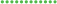 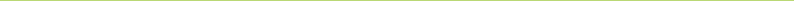 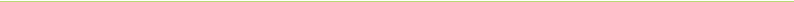 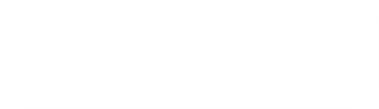 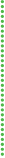 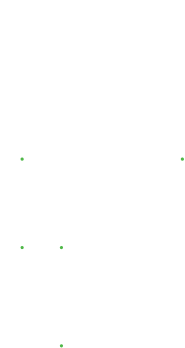 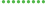 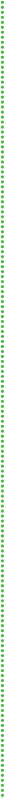 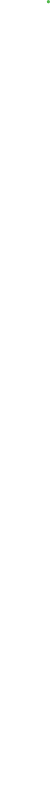 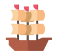 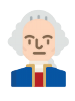 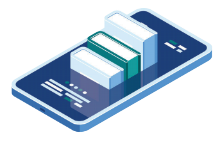 D1 The development of European civilisation (Topic 2) D1 Brief introduction of teaching plan Topic 2: The development of European civilisation in the revised curriculum aims at 
enhancing students’ understanding of the European classical civilisations, their impact on our society today and the main characteristics of Europe in Medieval Times. European 
classical civilisations included the ancient Greco-Roman forms of governance and creation of culture and their impacts on our society. If we are observant and pay attention to things 
around us, it is apparent that many things around us nowadays are closely related to European classical and medieval civilisations, including architectures, and mythologies. This teaching plan demonstrates how to adopt enquiry approach and collaborative learning 
to help students understand the legacy of ancient Greek and ancient Roman civilisations. Through the study of historical sources during the lesson, students are able to understand 
the achievement of the two ancient civilisations in the aspects of architecture as well as law 
and order. The post-lesson perspective-taking activities designed by teacher offers an 
opportunity for students to demonstrate the historical knowledge that they have learnt from 
a first person point of view. Teachers may use this teaching plan to help students understand the close relationship 
between historical study and their daily lives, thus strengthening their concepts of 
preserving antiquities and monuments, conserving cultural heritage and their sense of 
commitment to promote history and culture. The teaching plan shows some cultural 
heritage of ancient Rome such as Latin alphabets, abbreviations, architecture and art 
works etc. In addition, teachers may enhance students’ understanding of the famous 
historical architectures such as Pantheon and Parthenon, so as to develop their 
responsibility to preserve and conserve the cultural heritage. 110 History investigation through enquiry learning 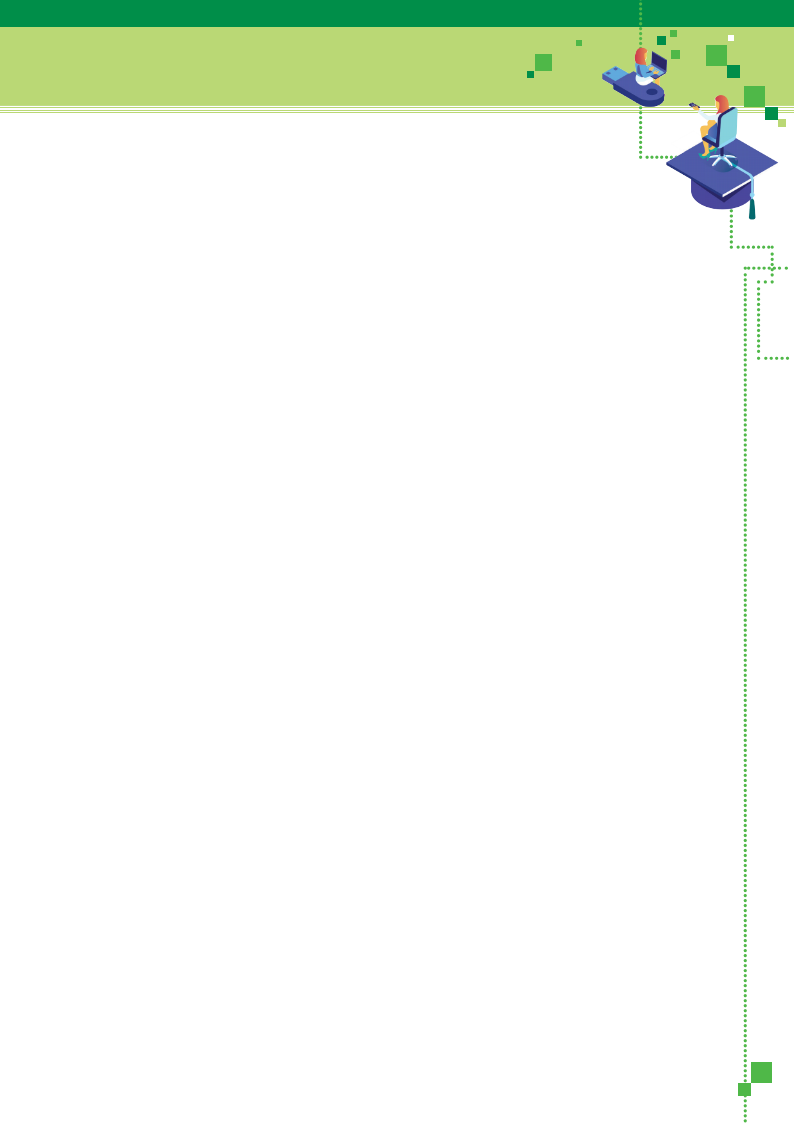 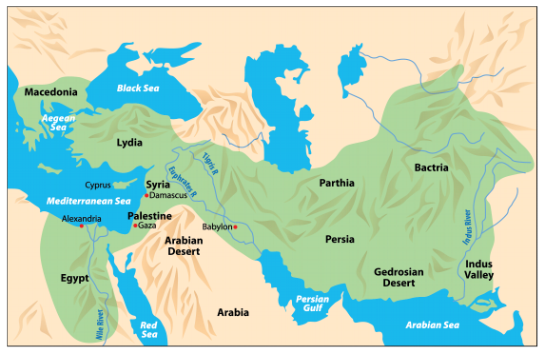 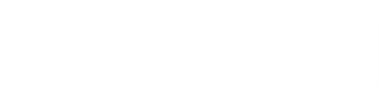 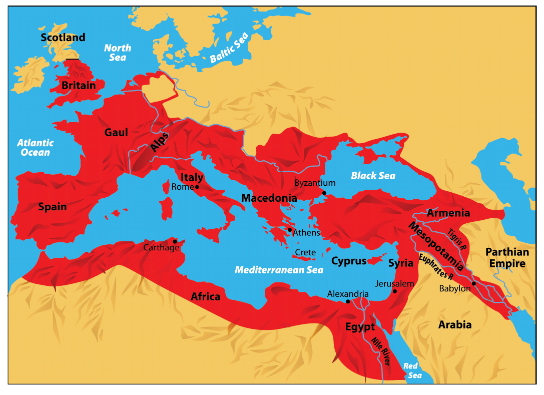 D1 The development of European civilisation (Topic 2) D1 To know more (1): Learning history through maps The following map shows the conquest of Alexander the Great in 323B.C. The following map shows territories controlled by the Roman Empire in 117 A.D.. 111 History investigation through enquiry learning 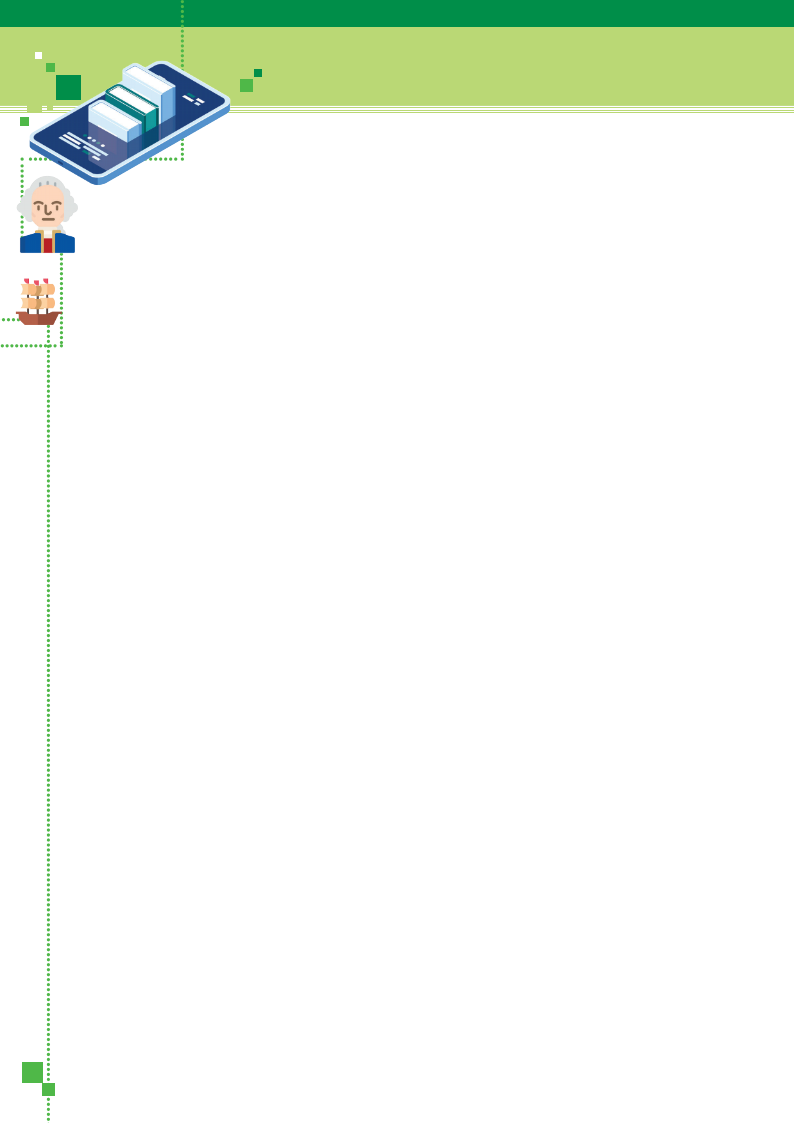 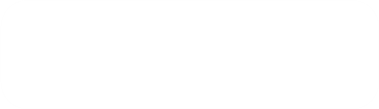 D1 The development of European civilisation (Topic 2) D1 To know more (2): Chinese-English Glossary 羅穆拉斯爾 Romulus 巴特農廟 Parthenon 宙斯 Zeus 羅馬競技場 Colosseum 圓柱 Column 選舉權 Voting rights 共和國 Republic 萬神殿 Pantheon 拉丁文 Latin 十二銅表法 Law of the Twelve Tables 112 History investigation through enquiry learning D1 The development of European civilisation (Topic 2) D1 To know more (3): Explanation of terms Parthenon Parthenon, temple that dominates the hill of the Acropolis at Athens. It was built in 
the mid-5th century BC and dedicated to the Greek goddess Athena Parthenos. 
The temple is generally considered to be the culmination of the development of 
the Doric order, the simplest of the three Classical Greek architectural orders. 	Britannica Academic (Encyclopedia Britannica) Colosseum Colosseum,  a  giant  amphitheatre  built  in  Rome  under  the  Flavian  emperors. 
Construction  of  the  Colosseum  was  begun  sometime  between  70  and  72  AD. 
The amphitheatre seated some 50,000 spectators, was the scene of thousands of 
hand-to-hand combats between gladiators, of contests between men and animals, 
and of many larger combats, including mock naval engagements. 	Britannica Academic (Encyclopedia Britannica) 	Law of the 
Twelve Tables Law of the Twelve Tables, was the earliest written legislation of ancient Roman 
law, traditionally dated 451–450 BC. The Twelve Tables allegedly were written 
by 10 commissioners at the insistence of the plebeians, who felt their legal rights 
were  hampered  by  the  fact  that  court  judgments  were  rendered  according  to 
unwritten custom preserved only within a small group of learned patricians. The 
written recording of the law in the Twelve Tables enabled the plebeians both to 
become  acquainted  with  the  law  and  to  protect  themselves  against  patricians’ 
abuses of power. Britannica Academic (Encyclopedia Britannica) Latin Latin language was originally spoken by small groups of people living along the 
lower Tiber River, Latin spread with the increase of Roman political power, first 
throughout Italy and then throughout most of western and southern Europe and 
the central and western Mediterranean coastal regions of Africa. During the Middle 
Ages and until comparatively recent times, Latin was the language most widely 
used in the West for scholarly and literary purposes. Until the latter part of the 20th 
century its use was required in the liturgy of the Roman Catholic Church. 	Britannica Academic (Encyclopedia Britannica) Republic Republic, form of government in which a state is ruled by representatives of the 
citizen body. Modern republics are founded on the idea that sovereignty rests with 
the people, though who is included and excluded from the category of the people 
has varied across history. The term republic may also be applied to any form of government in which the head of state is not a hereditary monarch. 	Britannica Academic (Encyclopedia Britannica) 113 History investigation through enquiry learning D1 The development of European civilisation (Topic 2) D1 Trial teaching plan Legacy of ancient Roman civilisation Target S1 Topic of trial Topic 2 : The development of European civilization Legacy of ancient Roman civilisation number  of 2 lessons Suggested 40 minutes Enquiry What has the ancient Roman civilisation left to us today? Learning objectives Knowledge ● Understand the legacy of ancient Roman civilisation from various types of examples 
● Understand the relationship between legacy of ancient Roman civilisation and the 	world today Skills ● Make deduction and inferences from historical sources 
● Make an imaginative reconstruction of past events ● Select, organize and deploy sources, and express in a wellstructured way Attitude ● Cultivate in students the responsibility of preserving antiquities and monuments, 
	conserving cultural heritage and promoting history and culture Learning and Teaching Strategy ● Enquiry learning ● Collaborative learning Learning and Teaching Materials Pre-lesson ● Group 1 (Appendix 1) 
● Group 2 (Appendix 4) ● Group 3 (Appendix 7) 
● Group 4 (Appendix 10) 
● Group 5 (Appendix 13) Classwork ● Group 1 (Appendix 2) 
● Group 2 (Appendix 5) 
● Group 3 (Appendix 8) 
● Group 4 (Appendix 11) 
● Group 5 (Appendix 14) Post-lesson ● Group 1 : Promoting ancient Roman activities (Appendix 3) 
● Group 2 : History and Today (Appendix 6) ● Group 3 : Promoting ‘The Laws of the Twelve Tables’ (Appendix 9) 
● Group 4 : Use of Roman numbers today (Appendix 12) ● Group 5 : A letter to Julius Caesar (Appendix 15) 
● Post-lesson worksheet (Appendix 16) 114 History investigation through enquiry learning 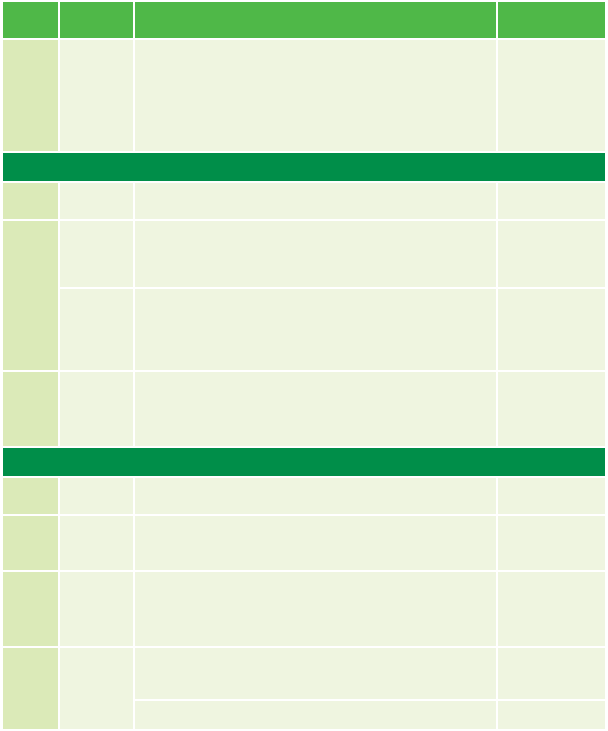 D1 The development of European civilisation (Topic 2) D1 Trial teaching flow Legacy of ancient Roman civilisation Time Steps Learning and teaching activities teaching materials task 	numbers, and political system. ● Each group collect relevant information, complete the Appendix 1 
Appendix 4 
Appendix 7 
Appendix 10 
Appendix 13 Lesson 1 minutes Introduction ● Teacher introduces learning objectives and teaching flow presentation ● Group 1 : ancient Roman calendar ● Group 2 : ancient Roman architecture 
● Group 3 : ancient Roman laws Appendix 2 
Appendix 5 
Appendix 8 minutes learning 	students ● Teacher summaries the results from report of various minutes and extended ● Summary ● Arrangement of extended activity Appendix 3 
Appendix 6 
Appendix 9 Lesson 2 minutes Introduction ● Teacher introduces learning objectives and teaching flow minutes presentation ● Group 4 : ancient Roman language & numbers 
● Group 5 : ancient Roman political system Appendix 11 
Appendix 14 minutes learning 	students ● Teacher summaries the results from report of various minutes and extended ● Summary ● Arrangement of extended activity Appendix 12 
Appendix 15 Post-lesson worksheet Appendix 16 115 History investigation through enquiry learning 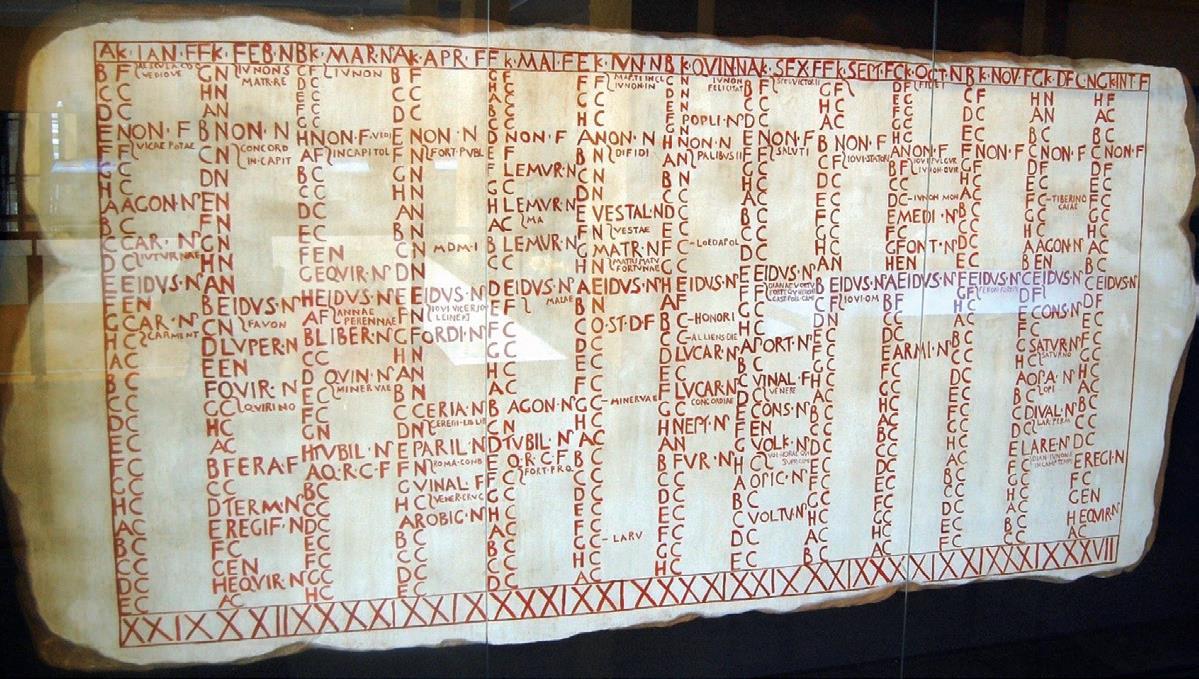 D1 The development of European civilisation (Topic 2) Pre- lesson task Appendix 1 What has the ancient Roman civilisation 
	left to us today?  Group 1 Complete the following questions. 1. Write down today’s date in Chinese and English. Chinese : English  : 2.  What principle does the order of the Chinese month follow? It follows numerical order e.g. 1,2,3. 3.  What are the advantages of this order of arrangement? Arranged in numerical order is good for easy memory as well as easy to know the early and late 
dates. 4.  Write down the English names from the first month to the twelfth month. 1st month January 2nd month February 3rd month March 4th month April 5th month May 6th month June 7th month July 8th month August 9th month September 10th month October 11th month November 12th month December 5.  Study Source A below, and answer all questions that follow. 
	(Source A)  The following picture is about the ancient Roman calendar 	 Roman calendar Source : https://upload.wikimedia.org/wikipedia/commons/e/ea/Museo_del_Teatro_Romano_ 
	de_Caesaraugusta.43.jpg 116 History investigation through enquiry learning 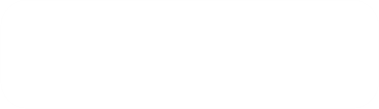 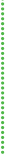 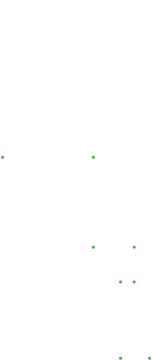 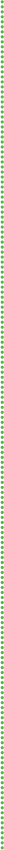 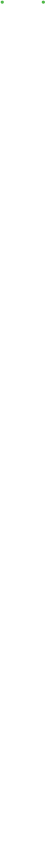 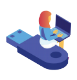 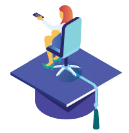 D1 The development of European civilisation (Topic 2) a. Look at the words at the top of the picture. What do you think of these words?    They are the short forms for today’s months e.g. JAN., FEB., MAR. etc. b. According to your knowledge of ancient Rome, what are the characteristics of its religion?    It worshipped many gods. c. What are the similarities between the above characteristics and the religious characteristics of ancient 
	Greece?    Both worshipped many gods, and their gods were also similar. 6.  Study Source B below, and answer all questions that follow. 
	(Source B) Month English names Origin 1st month January Named from Janus, the God of Gates in Greek 
and Roman mythology 2nd month February Named from ‘Februa’, a Roman festival 3rd month March Named from ‘Mars’, a Roman war 4th month April Named from Latin word ‘Aprilis’ 5th month May Named from ‘Maius’, a Roman goddess 6th month June Named from ’Junius’, a Roman goddess 7th month July Named from ‘Julius’ Caesar (Caesar the Great), 
a former Roman dictator 8th month August Named from ‘Augustus’, heir to Julius Caesar 9th month September Named from Latin word ‘Septem’ 10th month October Named from Latin word ‘Octo’ 11th month November Named from Latin word ‘Novem’ 12th month December Named from Latin word ‘Decem’   Reference from Wikimedia :  ● Named from Roman gods, festival, war, emperor or rulers 
● Named from Latin words 7. Visit the following website to understand more about the Roman calendar. https://kknews.cc/zh-hk/culture/an9jaox.html The early Roman calendar had 10 months only, why is there a 12-month Roman calendar today? ●  The early Roman calendar followed the ancient Greek calendar and was known as the ‘Romulus 
	Calendar’. The calendar provided that there were 304 days a year, which was divided into 10 months    (6 months had 30 days while 4 months had 31 days) ●  The ‘Romulus Calendar’ set ‘Martius’ as the beginning of the year, followed by Aprilis, Maius, Junius, 
	Quintilis, Sextilis, September, October, November and December. ●  Quintilis, Sextilis, September, October, November and December were named from Latin numerals    5, 6, 7, 8, 9 and 10. ●  As the ‘Romulus Calendar’ was different from the 365 days of a solar yea by 61 days, the Roman 
	government decided to make an adjustment by adding two more months, namely Januarius and 	Februarius which then became the model of today’s calendar. 117 History investigation through enquiry learning 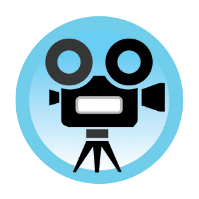 D1 The development of European civilisation (Topic 2) Classwork What has the ancient Roman civilisation 
	left to us today? Appendix 2 Note down the main points below, and prepare to report in class. Extended activity Appendix 3 What has the ancient Roman civilisation 
	left to us today? Promoting ancient Roman activities Background : ● You were a government official in ancient Rome. Julius Caesar intended to promote the 
	achievements of ancient Rome in order to establish the prestige of the government. You are 	required to process the work in the form of a short film. Grouping : ● Two in a group Film requirements : ● Length of film should not exceed 3 minutes. ● You should let people have a deeper understanding of the    achievements of ancient Rome. ● If students don’t want to be photographed, they can use pictures,    animations etc. Only sound but no image is not recommended. Marking criteria (Total marks: 50) : ● Consistency of content with historical facts: 35% 
● Creativity: 15% video Marking method : ● Teacher rating (50%) ● Student peer review (50%) 118 History investigation through enquiry learning 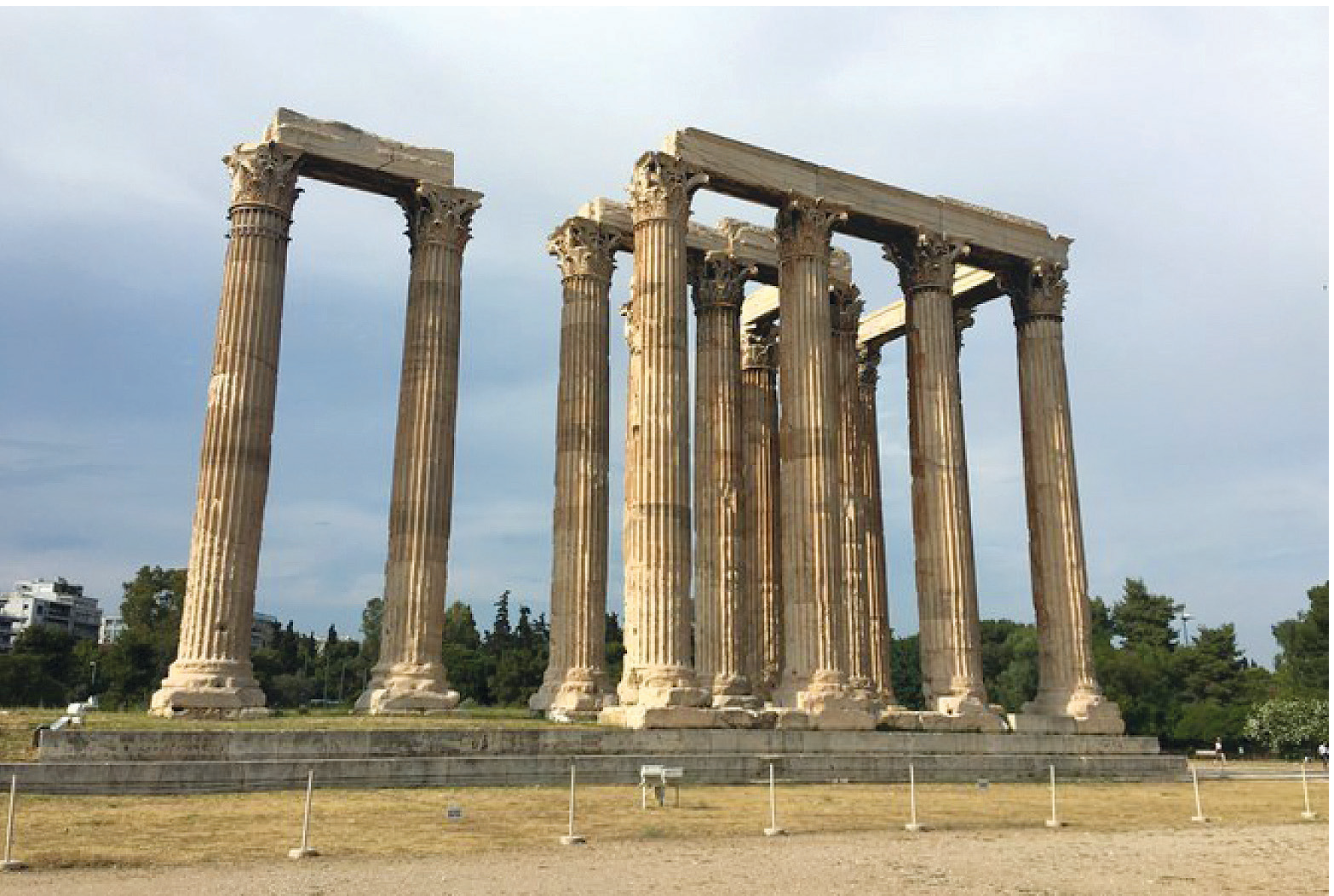 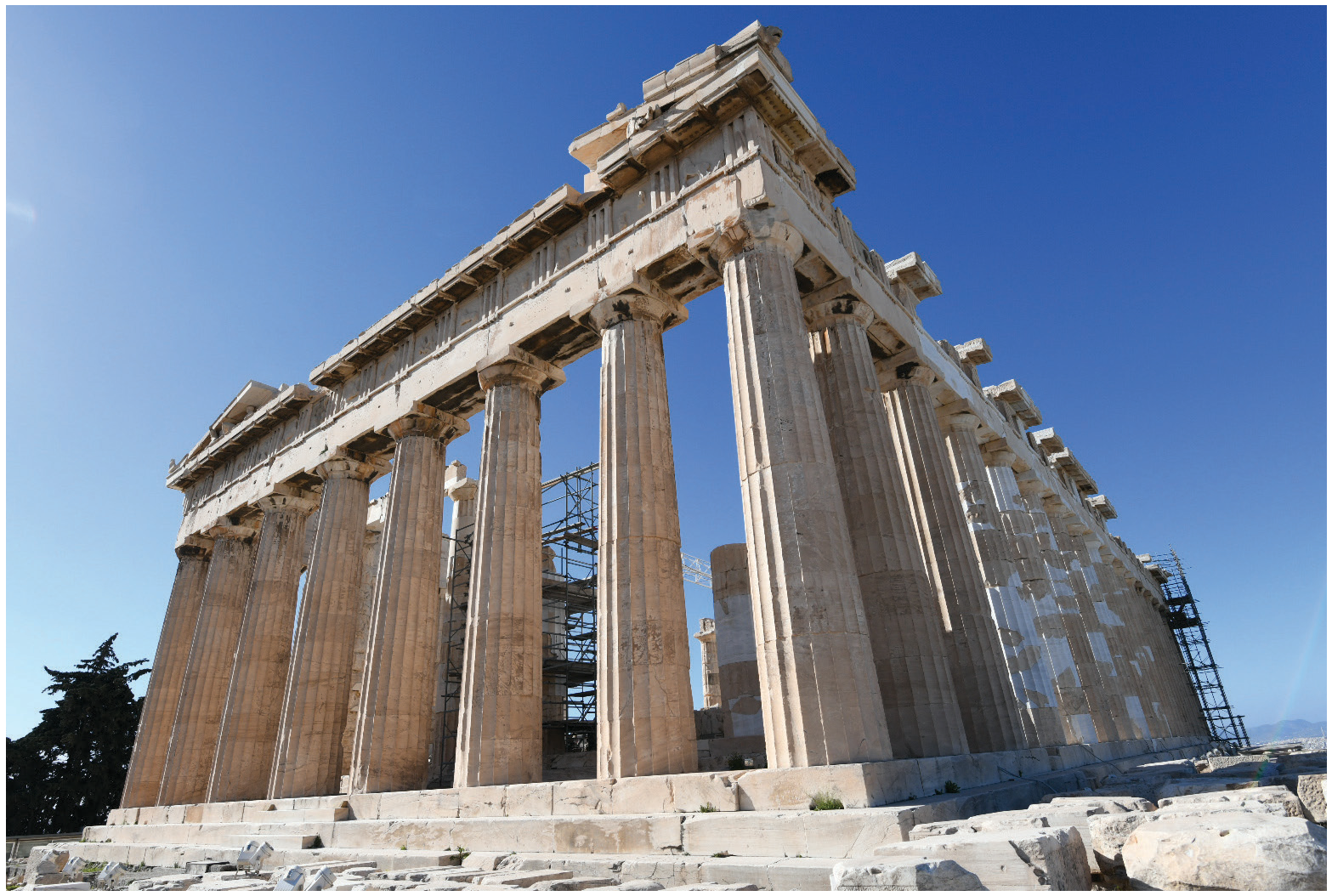 D1 The development of European civilisation (Topic 2) Pre- lesson task What has the ancient Roman civilisation 
	left to us today? Appendix 4  Group 2 Study Source A below, and answer all questions that follow. (Source A)  The following photograph is about the Parthenon in Greece.  The Parthenon (Source B)  The following photograph is about the Temple of Zeus in Greece.   Temple of Zeus 1. With reference to Sources A and B, induce the architectural features of some ancient Greek 
	buildings. The buildings were supported by tall stone pillars. The capitals (tops) of the pillars were carved with beautiful patterns. 119 History investigation through enquiry learning 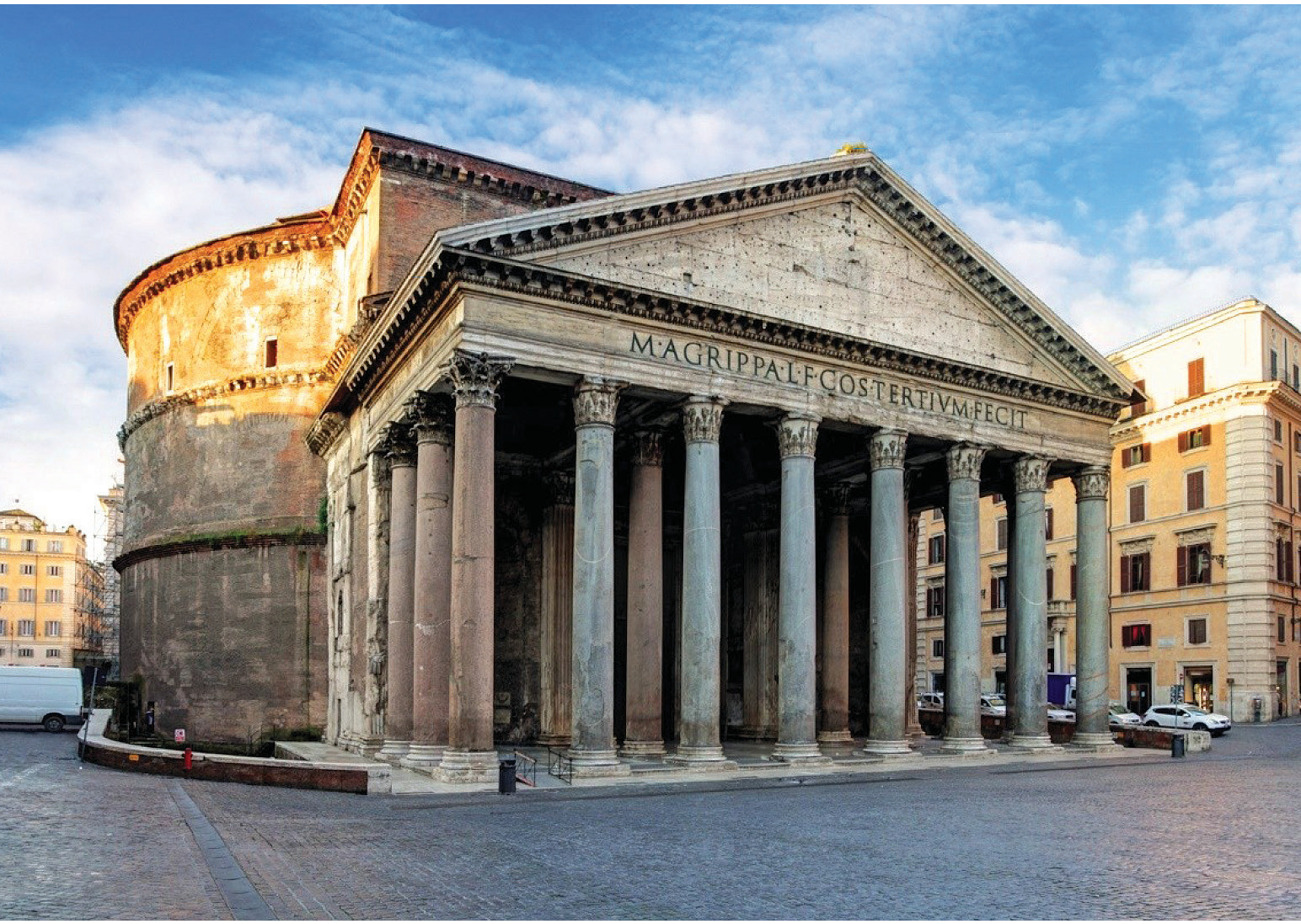 D1 The development of European civilisation (Topic 2) Appendix 4 	(Source C)  The following passage relates to the architectural features of ancient Rome. The ancient Roman architectural style was inspired by ancient Greece. Both had tall columns but bases were added to Roman columns. Besides, arches and domes were also features of Roman architectural style. 2.  With reference to Source C, induce some features of ancient Roman building style. When compared with the ancient Greek style, the Roman columns added base. There were arches and domes. (Source D)  The following photograph is about The Pantheon in Rome. The Pantheon 3.  Compare Source D with Sources A, B and C, in what ways did the Pantheon inherit the ancient 
	Greek architectural style? Both the Pantheon and the ancient Greek buildings were supported by tall stone pillars. 120 History investigation through enquiry learning 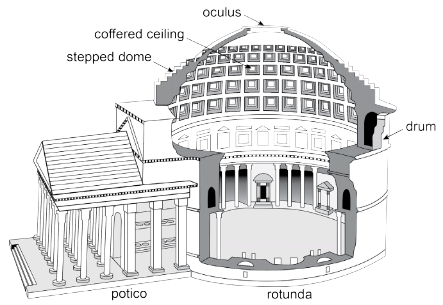 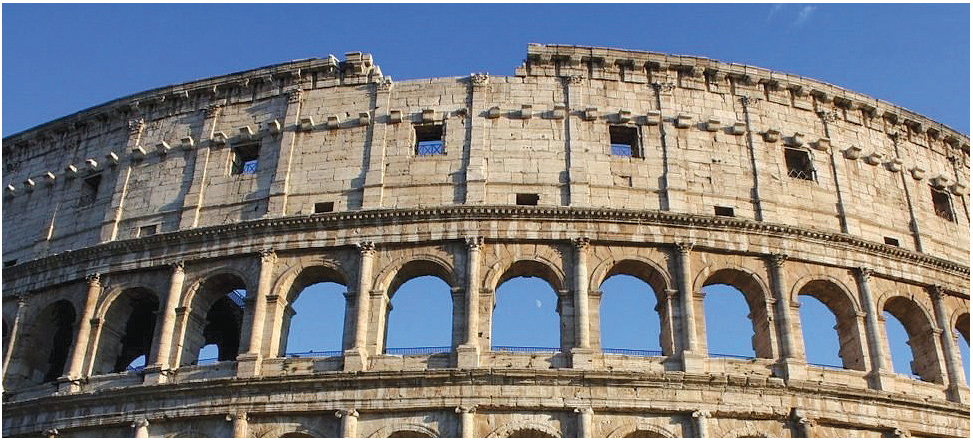 D1 The development of European civilisation (Topic 2) (Source E)  The following perspective drawing is about the Pantheon in Rome. Perspective drawing of the Pantheon 4.  With reference to Source E, what are the architectural features of the Pantheon? The building was supported by many tall stone pillars. The roof is of dome-shaped design. (Source F)  The following photograph is about the Colosseum in Rome. Colosseum 5.  With reference to Source F, what are the architectural features of the Roman Colosseum? There are many round entrances and exits. 121 History investigation through enquiry learning 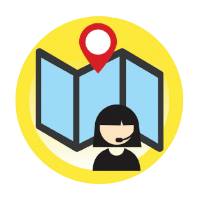 D1 The development of European civilisation (Topic 2) Classwork Appendix 5 What has the ancient Roman civilisation 
	left to us today? Note down the main points below, and prepare to report in class. Extended activity Appendix 6 What has the ancient Roman civilisation 
	left to us today? History and Today Background : ● Many buildings today have the architectural features of ancient Rome. Find pictures of these 
	buildings on the internet, and then make a travel guide / IG PAGE to introduce them to the others. Grouping : ● Two in a group Travel guide / IG Page requirements : 
● What is the name of the building? ● Where does the building locate? 
● When was the building built? ● In what ways does the building follow the ancient Roman    architectural style? Marking criteria (Total marks: 50) : ● Consistency of content with historical facts: 35% 
● Creativity: 15% tour guide book Marking method : ● Teacher rating (50%) ● Student peer review (50%) 122 History investigation through enquiry learning D1 The development of European civilisation (Topic 2) Pre- lesson task Appendix 7 What has the ancient Roman civilisation 
	left to us today?  Group 3 Complete the following questions. 1. If you have power to make a law, what elements do you think a good law should have? Generally speaking, students would focus on the elements of 'fairness', 'feasibility', comprehensiveness. 2. Today, we often say “Everyone is equal before the law.” What do you think the meaning of this 
	saying? Everyone should be treated the same in the face of the law, without any difference in his/her identity, wealth and gender etc. 3. Refer to Sources A and B below, and answer all questions that follow. 	(Source A) The following excerpt introduces ‘The Laws of the Twelve Tables’ of ancient Rome. ‘The Laws of the Twelve Tables’ was a set of laws created in ancient Rome in 450 BC. The laws were  so  called  because  they  were  carved  on  twelve  bronze  tablets.  It  is  considered  to  be  the  forerunner of the current ‘Statutory law’ as well as the basis of ‘Roman Laws’ in the European legal system. The content of ‘The Laws of Twelve Tables’ includes ‘Procedure’, ‘Trials’, ‘Debts’, ‘Rights of  fathers  over  the  family’,  ‘Legal  guardianship  and  inheritance’,  ‘Ownership  and  possession’’,  ‘Land rights and crimes’, ‘Torts and delicts’, ‘Public law’, ‘Sacred law’, ‘Supplement to the five preceding laws’ and ‘Supplement to the five succeeding laws’. After its promulgation, ‘The Laws of the Twelve Tables’ had become the main source of Roman laws in the Republican period. Translated from : https://zh.wikipedia.org/zh-hk/%E5%8D%81%E4%BA%8C%E9%93%9C%E8%A1% 
A8%E6%B3%95 With reference to Source A, do you think the ancient Roman laws are comprehensive? Generally, students would agree that the Roman laws were comprehensive. More capable students might be able to point out some contemporary legel concerns, and argue that the Roman laws were comprehensive only in that historical context. 123 History investigation through enquiry learning D1 The development of European civilisation (Topic 2) Appendix 7 	(Source B) The following excerpt introduces ‘The Laws of the Twelve Tables’ of ancient Rome. Table Legal provisions 1 ● If you are called to go to the court, you must go. If you don’t show up, you can be taken 
	to court by force. 4 ● A father shall have the right of life and death over his children. 7 ● Should a tree be fallen into a neighbour’s farm, the owner of the farm has the right to 
	remove the tree. ● On the other hand, the owner of the tree can take back his own fruit. 8 ● Stolen things cannot be legally owned and can never become one’s own property. 9 ● Putting to death of any man not undergoing a trial is forbidden. 11 ● Marriages  should  not  take  place  between  common  people  (plebeians)  and  nobles 
	(patricians). a. With reference to Source B, analyze the features of ancient Roman laws. ● The law emphasizes that the defendant must take responsibility and go to the court for trial, 
	otherwise he will be punished. ● In ancient Rome, the father has the greatest power in the family and can even decide the life and 
	death of his children. ● While protecting individual ownership of articles, it also protects the rights of other groups. (e.g. 
	in Table 7, the law guarantees that the owner of the tree can take back his own fruit after the tree 	is fallen into the neighbour’s farm. On the other hand, the law also guarantees that owners of 
	neighbouring farm have the right to remove the tree.) ● It protects an individual’s legal rights. He must undergo a trial before he can be punished according 
	to the seriousness of the crime. ● Under the law, nobles still keep certain privileges e.g. marriages should not take place between 
	common people and nobles. b. With reference to Source B, do you think that ancient Rome can practice the principle of ‘equality 
	before the law’? No, it can’t. First, according to the content of ‘The Laws of Twelve Tables’, the nobles still enjoy privileges. So not all the people enjoy the same rights. Secondly, the power of the father is much bigger than his children. 124 History investigation through enquiry learning 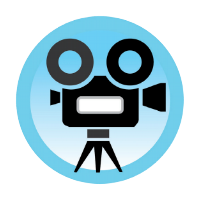 D1 The development of European civilisation (Topic 2) Classwork Appendix 8 What has the ancient Roman civilisation 
	left to us today?  Group 3 Note down the main points below, and prepare to report in class. Extended activity Appendix 9 What has the ancient Roman civilisation 
	left to us today? Promoting ‘The Laws of the Twelve Tables’ Background : ● You were a government official in ancient Rome. Julius Caesar intended to promote ‘The Law of the 
	Twelve Tables’ to encourage people to abide by the law. You are required to process the work in the 	form of a short film. Grouping : ● Two in a group Film requirements : ● Length of film should not exceed 3 minutes. ● You should let people have a deeper understanding of    ‘The Law of the Twelve Tables’. ● If students don’t want to be photographed, they can use pictures,    animations etc. Only sound but no image is not recommended. Marking criteria (Total marks: 50) : ● Consistency of content with historical facts: 35% 
● Creativity: 15% video Marking method : ● Teacher rating (50%) ● Student peer review (50%) 125 History investigation through enquiry learning D1 The development of European civilisation (Topic 2) Pre- lesson task Appendix 10 What has the ancient Roman civilisation 
	left to us today?  Group 4 1. Guess the meaning of the following sentences. Ut in bus ad scholam. I go to school by bus. Amo papa I love daddy. Ne derelinquas me. Don’t leave me. Hoc enim Latine. It’s Latin. Learning Latin is not easy as this kind of language involves complex grammar. But when we study 
the legacy of ancient Roman civilization, we know that the main language used in ancient Rome is Latin which is also the basis of many European languages today. We will use English language as an 
example. According to research, 25% of English words comes from Latin and for medical English words, it is 
75%. Simply speaking, among the 26 letters used in English today (except J and W), the remaining 24 
are from Latin. In addition, some of the abbreviations we use every day originate from Latin. 2. Use your own knowledge and write down the meaning of the following abbreviations. a.m. morning p.m. afternoon e.g. for example etc. and so on i.e. that is AD Anno Domini 3. Guess what these abbreviations are based on. These abbreviations come from the first letter of the Latin words. 126 History investigation through enquiry learning D1 The development of European civilisation (Topic 2) From the table above, even if we don’t understand Latin today, our daily life is not completely unrelated 
to It. Besides language, ancient Roman numbers is another legacy of ancient Roman civilization. How much 
do you know about them? The ancient Romans have a numeral system that is completely different from 
the Arabic numbers we frequently use. Please read the following information. Arabic numbers Roman numbers Arabic numbers Roman numbers 1 I 5 V 10 X 50 L 100 C 500 D 1000 M Except for the fact that the numeral system is not the same as the Arabic numbers, the Roman numbers 
also follow certain criteria : ● Write a smaller Roman number to the right of the larger Roman number, indicating a large number 
	plus a small number. ● Write a smaller Roman number to the left of the larger Roman number, indicating a large number 
	minus a small number. 4. Try to write the Roman numbers corresponding to the following Arabic numbers. 4 IV 101 CI 15 XV 1501 MDI 5. Since the ancient Romans has had their own numeral system, do you think that we still often use 
	Roman numbers to record and perform calculation today? Explain your answer.    No, we won’t.    It is because the Roman numeral system is much more complicated than the Arabic counting system.    It can be used as a record but if it is used for calculation, it will take a much longer time to complete. 6. Think one more step : If you want to know more about the inadequacy of the numeral system of ancient Romans, you can visit the following website to watch the short film – ‘Advantages & Disadvantages of the Roman Numeral System: Math & Geometry Tips’. Website : http://www.eisland.com.tw/Main.php?stat=a_4FpGLjO&mid=2 127 History investigation through enquiry learning 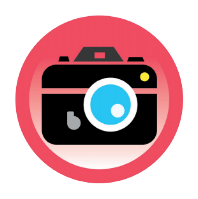 D1 The development of European civilisation (Topic 2) Classwork Appendix 11 What has the ancient Roman civilisation 
	left to us today? Note down the main points below, and prepare to report in class. Extended activity Appendix 12 What has the ancient Roman civilisation 
	left to us today?  Group 4 	Use of Roman numbers today Observe where we will use Roman numbers today. Take a photo of the relevant object and then paste 
it in the table below. You have to explain briefly your observation in not more than 150 words. camera Generally speaking, students would mention watches and clocks. 128 History investigation through enquiry learning D1 The development of European civilisation (Topic 2) Pre- lesson task Appendix 13 What has the ancient Roman civilisation 
	left to us today? 1. Find information about the ‘Republican system’ on the internet and extract the essential points. The Republican system is a form of government under which the supreme ruler of the country is not the monarch, but the one who is elected by law. 2. Study Source A below, and answer the question that follow. 	(Source A) The following content is about the electoral system in ancient Rome. ● The Roman citizens held the ‘Popular Assembly’ every year. They elected government officials 
	in the form of election, and then elected two consuls from these officials. The consuls stayed 
	in office for one year and they had the executive power to handle domestic policies of the city. ● The Roman government set up The Senate which had the highest executive power in the city. 
	It was composed of retired consuls and its role was to monitor the important policies of the city. 
	The government stipulated that all policies must be approved by the Senate before they became 
	official policies. ● In ancient Rome, only male citizens had the right to vote. Female citizens and slaves had no 
	such right. ● Later,  in  order  to  protect  the  interests  of  the  civilians,  the  ancient  Roman  government  set  up 
	the tribunes. The tribunes enjoyed veto power and could overthrow all policies that violated the 
	interests of the civilians. Identify from Source A one characteristic about the Republican system of ancient Rome. Explain your 
answer with reference to Source A. Suggested answer: Public participation can be found in the Republican system of ancient Rome. According to Source A, Roman citizens could join the ‘Popular Assembly’, while male citizens had the right to vote. These show that public participation is a characteristic of Republican system of ancient Rome. 129 History investigation through enquiry learning D1 The development of European civilisation (Topic 2)  Group 5 3. Study Source B below, and answer the question that follow. 	(Source B) The following table shows some features of the political system in ancient Athens and ancient Rome. Right to vote Formulation of policies to vote in both places. The Consuls and the government officials take charge of the have no right to vote in and voting, and the minority has to obey the majority. Identify one similarity and one difference between the political systems in ancient Athens and ancient 
Rome. Explain your answer by referring to Source B. Suggested answer: Similarity: Both systems had elections. The political systems in ancient Athens and ancient Rome had given the right to vote to male citizens. Difference: Citizens in ancient Athens could decide policies with the voting right. However, in ancient Rome, citizens could only elect government officials and the consuls who represented the citizens decided policies. Comparatively, it was more indirect. Classwork Appendix 14 What has the ancient Roman civilisation 
	left to us today? Note down the main points below, and prepare to report in class. 130 History investigation through enquiry learning 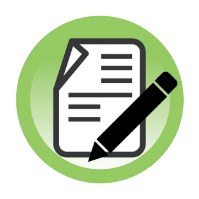 D1 The development of European civilisation (Topic 2) Extended activity Appendix 15 What has the ancient Roman civilisation 
	left to us today?  Group 5 A letter to Julius Caesar express your opinion so as to consider amending the law to give you Dear Caesar the Great,           As a person without civil rights, I sincerely thank your Honour for giving me a chance to express my opinion. I think your letter Honour should amend the law and let me also have civil rights because Generally speaking, students would focus on the following aspects: - unfairly treated by the masters - being discriminated by the government policies - potential threat of causing social unrest With respect from your people, 131 History investigation through enquiry learning D1 The development of European civilisation (Topic 2) Post- lesson worksheet Appendix 16 What has the ancient Roman civilisation 
	left to us today? Complete the following table: ● Latin is used as a verbal and writing language Writing ● This language is originated from the Greek letters but with a slight change. ● This language forms the basis of many European languages such as English, Italian, French. ● Ancient Romans followed the Greek building style which used tall stone pillars to support buildings. Architecture ● However, they would add innovative elements such as arches and domes to the building. ● Famous ancient Roman buildings are the Colosseum and the Pantheon. ● The ancient Roman government promulgated the Laws of the Twelve Tables Law which was regarded as the most complete law in ancient times. ● The laws protected individual property from being swallowed up by others. Besides, everyone was equal before the law. Calendar ● When Julius Caesar ruled the city, he issued a new calendar with 365 days as a year and one leap day every four year. This was known as the Julian Calendar. Political 
	system ● Ancient Rome learnt democracy from the ancient Greeks. ● It set up a bicameral government with the Senate and the Popular Assembly. 132 History investigation through enquiry learning D1 The development of European civilisation (Topic 2) D1 To know more (4): Extended reading ● Cartledge, & Cartledge, Paul. (1998). The Cambridge illustrated history of ancient Greece (Cambridge 
	illustrated history). Cambridge ; New York: Cambridge University Press. ● Fullman, J. (2013). DK Eyewitness books: Ancient civilizations: Discover the golden ages of history, 
	from ancient Egypt and Greece to mighty Rome and the exotic Maya. New York: DK Publishing ● 杰弗斯著，謝芬芬譯 (2013)《古希臘─羅馬文明：歷史和背景：新約時期的希羅世界》，上海：華東 師範大學出版社。 133 History investigation through enquiry learning 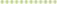 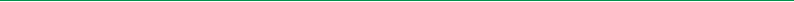 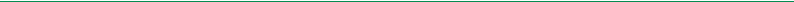 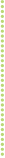 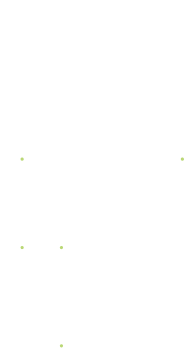 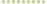 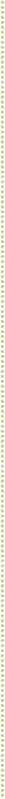 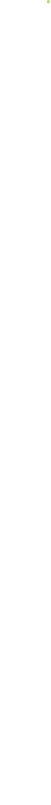 D2 History, culture and heritage of early 
	Hong Kong region (Topic 4) D2 Brief introduction of teaching plan “Topic 4: History, culture and heritage of early Hong Kong region” in the revised S1-3 
History curriculum allows students to study the imprints of the historical development of 
early Hong Kong region. The history of Hong Kong region may be traced back as early as 
the New Stone Age and that the early residents in the Hong Kong region (including the 
Five clans in the New Territories and other major groups such as Tanka people, Hoklo 
people and Hakka people) began to move to Hong Kong from mainland about the period 
of the Song and Yuan dynasties. They have different backgrounds and lifestyles, which 
lead to different customs and beliefs and develop the multi-cultural tradition in Hong Kong. 
After studying this topic, students will be able to: a) know the different lifestyles of the early residents in Hong Kong region; b) understand the tradition of local residents and develop the concern of conserving and 
	caring about local cultural heritage by choosing one of the four case studies of the local 
	intangible cultural heritage (Chiu Chow Hungry Ghost Festival, Cheung Chau Jiao 
	Festival, Tai Hang Fire Dragon Dance and Tai O Traditional Dragon Boat Parade). This teaching plan demonstrates how teacher uses enquiry learning and cooperative 
learning approaches to allow students to explore the types and lives of early residents in 
Hong Kong region. In the classroom, students will learn about the lifestyles of people of 
Punti, Hakka, Hoklo and Tanka, and their unique culture through studying historical sources. Teachers can also explore values such as persistence and appreciation of history and 
culture with students through this teaching plan. In Hong Kong region, the living conditions 
of the early residents were not good, but they showed perseverance to overcome 
challenges with courage and strive in face of hardship, which is worth learning by students. Furthermore, the different lifestyles of Hong Kong residents in the early days 
created different festivals and events. Students can further understand and appreciate 
traditional history and culture by studying this topic. 134 History investigation through enquiry learning 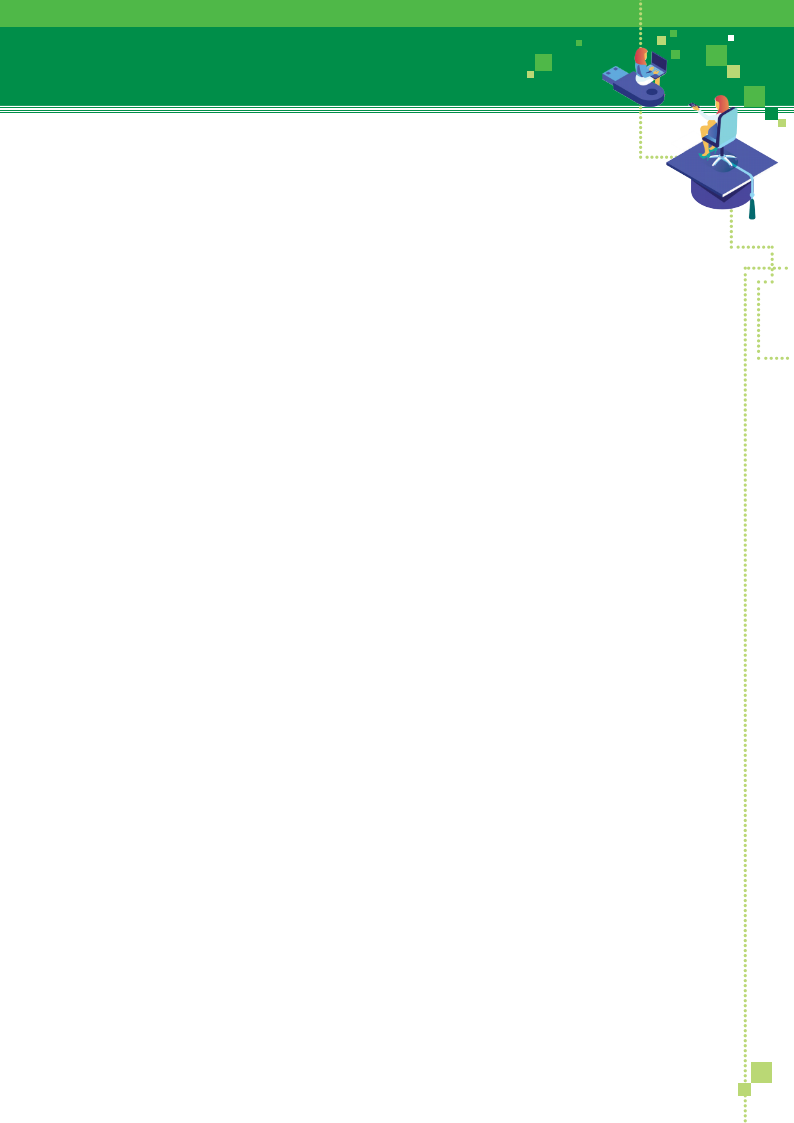 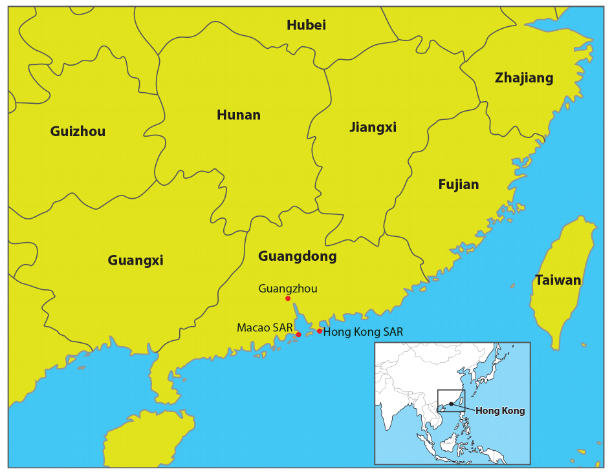 D2 History, culture and heritage of early 
	Hong Kong region (Topic 4) D2 To know more (1): Learning history through maps The following map shows Hong Kong’s location on the South China Coast. 135 History investigation through enquiry learning 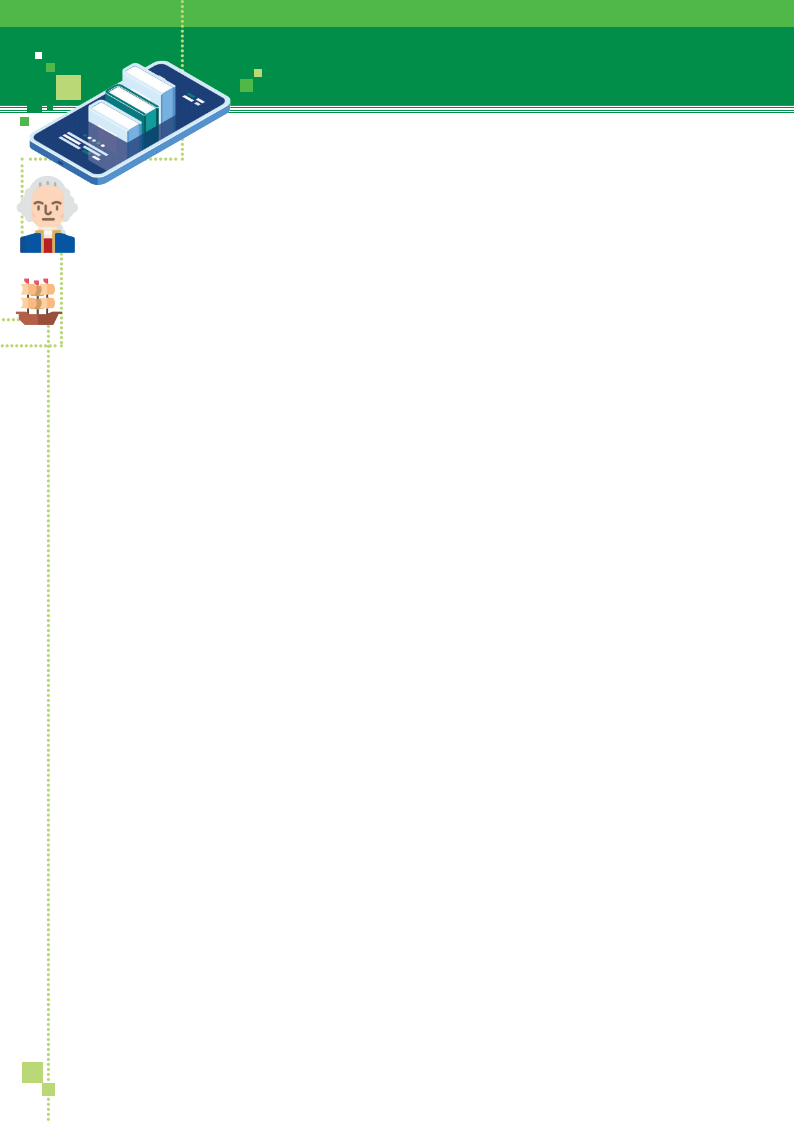 D2 History, culture and heritage of early 
	Hong Kong region (Topic 4) D2 To know more (2): Chinese-English Glossary 蜑家 Tanka 鶴佬/ 福佬 Hoklo 本地人 Punti 客家人 Hakka 盆菜 Basin Meal 廣東 Guangdong 廣西 Guangxi 過客 Sojourner 屏山區 Ping Shan District 大埔區 Tai Po District 136 History investigation through enquiry learning 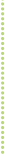 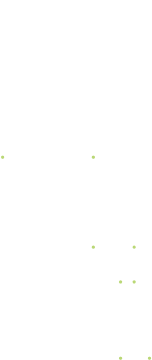 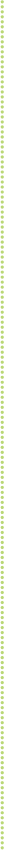 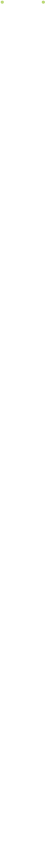 D2 History, culture and heritage of early 
	Hong Kong region (Topic 4) D2 To know more (3): Explanation of terms 	The 
Punti Most of the ancestors of the Punti moved to Hong Kong from mainland in the 
Song and Yuan dynasties. They mainly spoke Cantonese. Due to offspring 
reproduction, large clans were formed in the middle and late Ming Dynasty. The 
clans built ancestral halls and edited genealogy. The five major clans living in the New Territories are all Punti. Leisure and Cultural Services Department The Hakka The Hakka mostly moved to Hong Kong after 1669 during the early Qing Dynasty. 
Today, some Hakka villagers still communicate in Hakka dialect. In order to 
prevent coastal residents from supporting the Zheng Chenggong army in the early Qing Dynasty, the imperial court issued a relocation order to force coastal 
residents to migrate inland. In 1669, the Qing court re-populated the coastal 
regions when the threat was eliminated. But the returning population was scarce 
and the land was deserted, which seriously affected the local economy. During 
the period of Emperor Yongzheng and Emperor Qianlong (1723-1795), the 
imperial court encouraged wasteland reclamation. A large number of people 
came to Hong Kong from Guangdong, Jiangxi and Fujian. These newcomers 
were all registered as ‘guest households’ as they arrived in Hong Kong later than 
the Punti. That’s why they were called ‘The Hakka’. Leisure and Cultural Services Department Basin Meal Basin Meal is a unique food culture that has been passed down for hundreds of 
years in the local clan villages in the New Territories. It not only plays a role in 
maintaining ethnic groups, but also has a social function to confirm the identity 
of clan members. Basin Meal is also included in the representative list of Hong 
Kong's intangible cultural heritage. Leisure and Cultural Services Department The Tanka The Tanka was a branch of the Baiyue people in the pre-Qin period. They were 
people who used boats as their home in Guangdong, Guangxi and Fujian. There 
were a large number of boat people along the coast of Hong Kong, especially 
Deep Bay, Castle Peak Bay, Tai Po Sea and the coast of Saigon and the outlying 
islands. Most of them are engaged in fishing and shipping and their folk culture is 
mainly dependent on fishery activities. However, this folk culture is on the verge 
of disappearing as it has continued to integrate into Hong Kong's land culture after the Tanka are going ashore. The shores where they currently live are mainly 
Shek Pai Wan Estate, Yue Kwong Chuen, Aberdeen Centre and Ap Lei Chau Agriculture, Fisheries and Conservation Department Website The Hoklo The Hoklo is also called the Fuklo. According to records, the Hoklo in Fujiang had already moved south to the east coast of the New Territories during the Song 
dynasty. After they came to Hong Kong, they originally lived in Sheung Wan. They later settled in Shau Kei Wan, Tiger Rock, Lam Tin, Kwun Tong, Tsz Wan 
Shan, Diamond Hill, Ngau Tau Kok and Chai Wan while some of them moved to 
Cheung Chau, Sam Mun Tsai and Aberdeen to make a living by fishing. Agriculture, Fisheries and Conservation Department Website 137 History investigation through enquiry learning D2 History, culture and heritage of early 
	Hong Kong region (Topic 4) D2 Trial teaching plan Imprints of the early settlers in Hong Kong region Target S1 Topic of trial Topic 4 : History, culture and heritage of early Hong Kong region Imprints of the early settlers in Hong Kong region number  of 1 lesson Suggested 40 minutes Enquiry How do we find the imprints related to the early settlers in Hong Kong region? Learning objectives Knowledge ● Know the types and lifestyles of the early settlers in Hong Kong region Skills ● Distinguish types of sources for studying history 
● Analyse change and continuity ● Connect history with daily lives Attitude ● Appreciate and respect the traditional culture and heritage Learning and Teaching Strategy ● Enquiry learning ● Cooperative learning Learning and Teaching Materials Pre-lesson ● Table (Appendix 1) Classwork ● Data-based questions (Appendix 2) 
● Worksheet A- the Punti (Appendix 3) ● Worksheet B- the Hakka (Appendix 3) 
● Worksheet C- the Hoklo (Appendix 3) 
● Worksheet D-the Tanka (Appendix 3) Post-lesson ● Table (Appendix 4) 138 History investigation through enquiry learning D2 History, culture and heritage of early 
	Hong Kong region (Topic 4) D2 Trial teaching flow Imprints of the early settlers in Hong Kong region Time Teaching Learning and teaching activities Learning and 5 Pre-lesson ● Check answers of Pre-lesson task. ● After finishing the task, students will understand that Appendix 1 15 Cooperative 	study Source A and finish the questions that follow. ● The class will be divided into 4-6 groups. Each group Appendix 2 Appendix 3 15 Presentation ● Each group nominates a representative to present their 5 Summary ● With teacher’s input, students complete a post-lesson Appendix 4 139 History investigation through enquiry learning 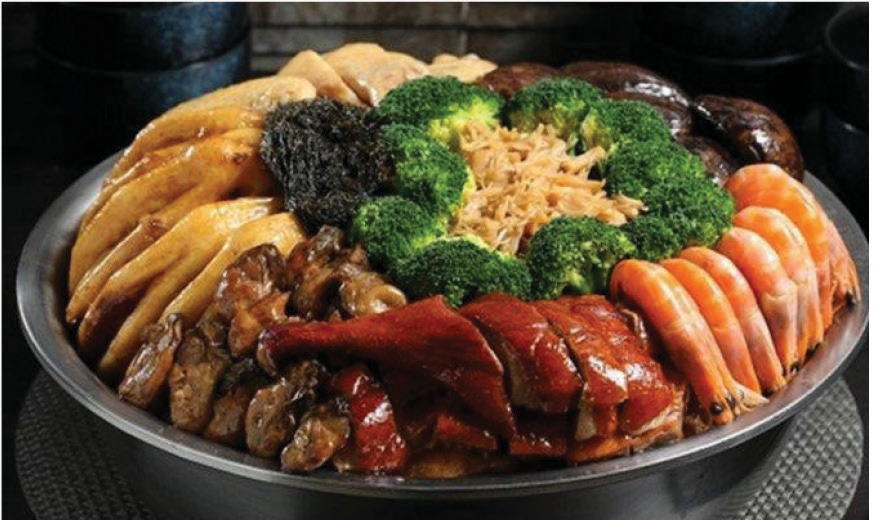 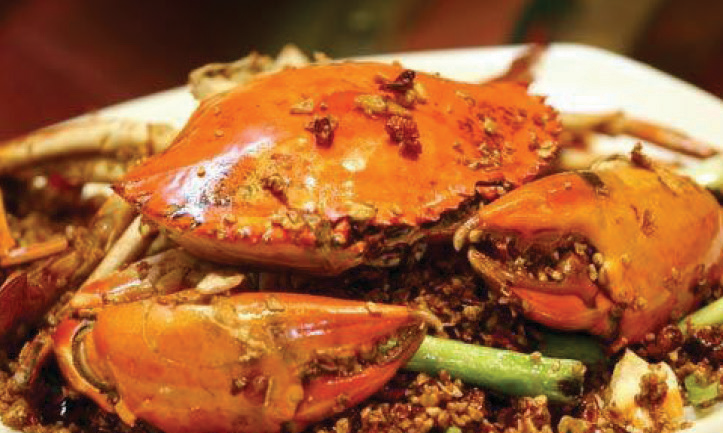 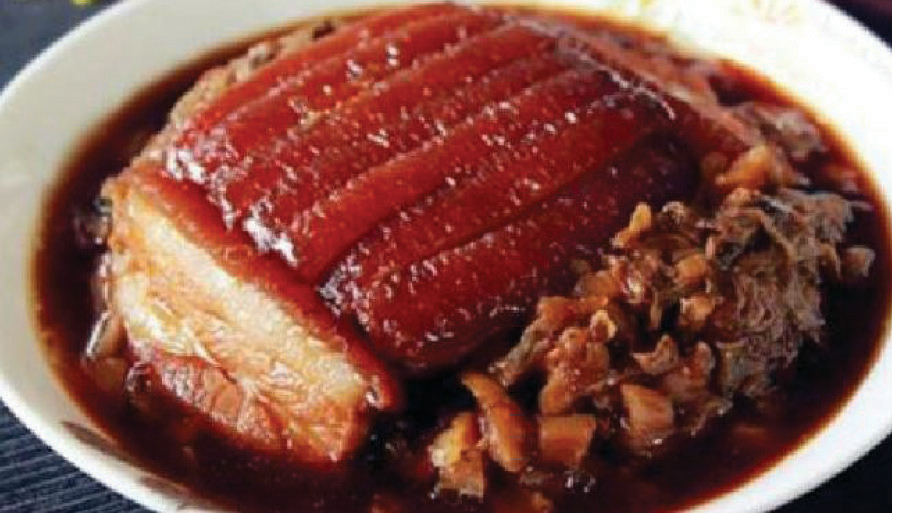 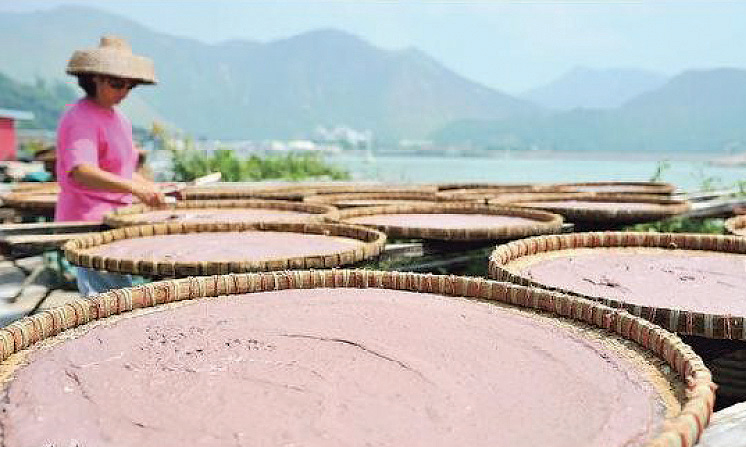 D2 History, culture and heritage of early 
	Hong Kong region (Topic 4) Pre- lesson task Appendix 1 Imprints of the early settlers in Hong Kong region Can you name the following food found in early Hong Kong? Food A Major Ingredients: □ Pork 
□ Beef □ Lamb □ Chicken □ Duck □ Mushrooms □ Chinese radish 
□ Tofu Name: Big Bowl Feast Food B Major Ingredients: □ Fresh crab 
□ Fired garlic □ Chilies Name: Spicy Crab with Fried 
	Garlic 避風塘炒蟹   Food C Major Ingredients: □ Pork belly 
□ Preserved □ Ginger 
□ Onions □ Dark soy sauce 	Name: Braised Pork with 
Preserved Vegetable 梅菜扣肉   Food D Major Ingredients: □ Fresh Shrimp 
□ Salt Name: Shrimp paste 蝦醬   140 History investigation through enquiry learning 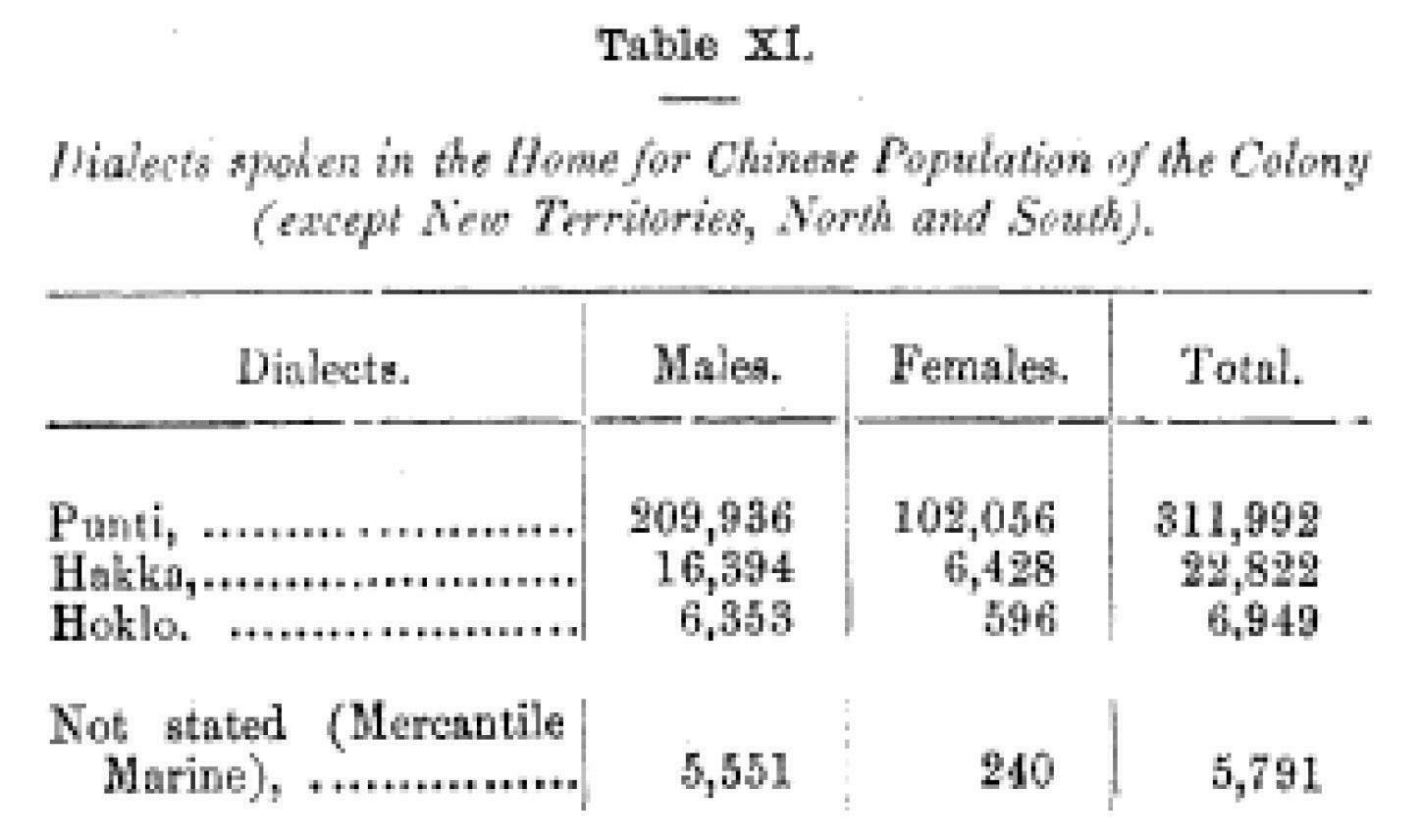 D2 History, culture and heritage of early 
	Hong Kong region (Topic 4) Answer the following questions: 1. How different were the major ingredients of Food A and C, with that of Food B and D? While the major ingredients of Food A and C were mainly coming from land (chicken, pork), ingredients of food B and D were mainly coming from sea (crab, shrimp). 2. According to Question (1), can you conclude two types of lifestyle that existed in early Hong Kong     region? There were mainly two groups of people, one mainly lived on land, and one mainly lived on sea. Classwork Appendix 2 How do we find the imprints related to the 
	early settlers in Hong Kong region? Study Source A below, and answer the question that follows. 	(Source A) The following is extracted from the 1911 Census report in Hong Kong. Source: Report on the Census of the Colony for 1911, Census Office Identify the four major groups of people from Source A. Punti, Hakka, Hoklo (Fuklo), and Mercantile Marine (Tanka / Boat people) 141 History investigation through enquiry learning 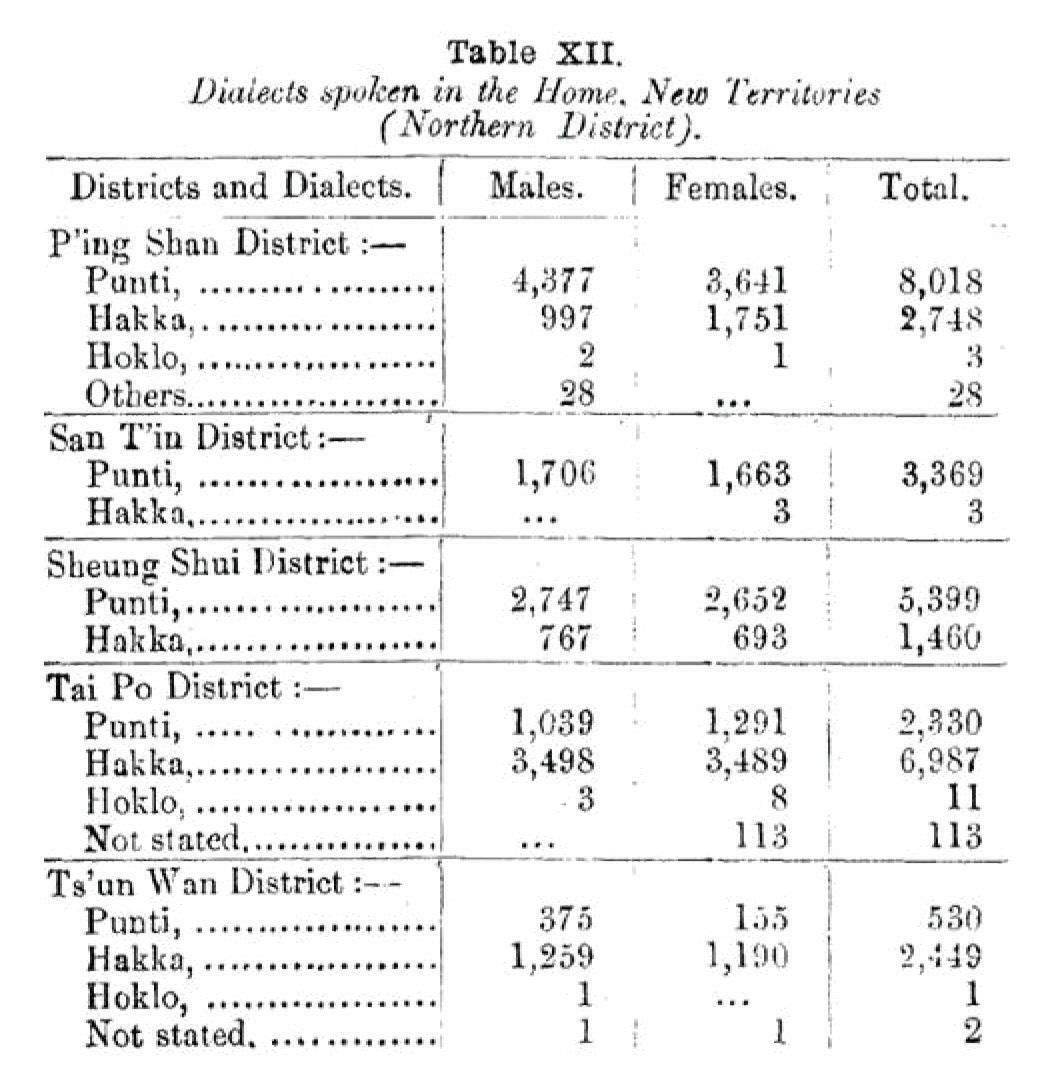 D2 History, culture and heritage of early 
	Hong Kong region (Topic 4) Classwork Appendix 3 How do we find the imprints related to the 
	early settlers in Hong Kong region?  Group A Worksheet A—the Punti Study Sources B and C below, and answer all questions that follow. (Source B) The following is extracted from the 1911 Census report in Hong Kong. Source: Report on the Census of the Colony for 1911, Census Office 142 History investigation through enquiry learning 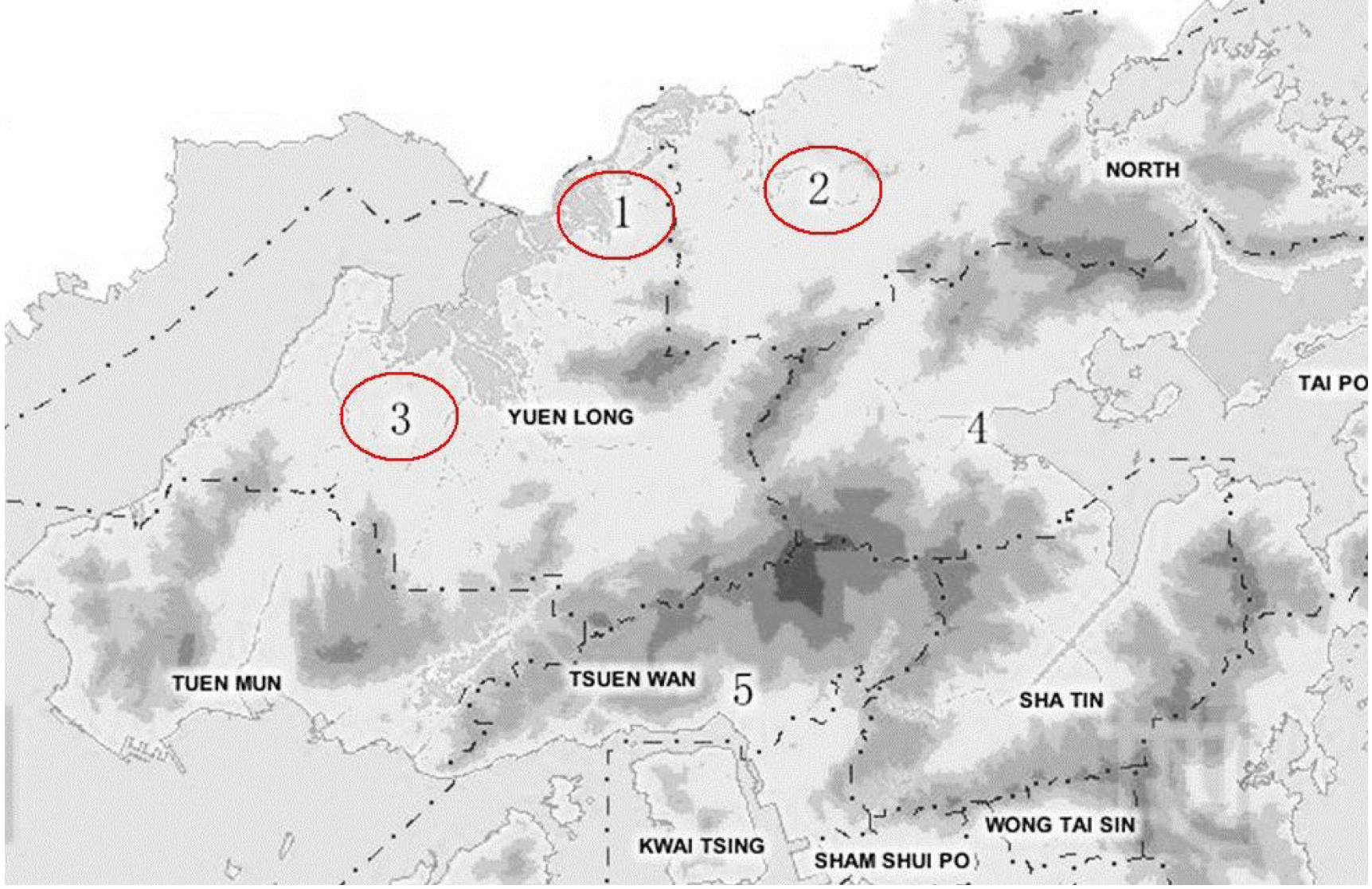 D2 History, culture and heritage of early 
	Hong Kong region (Topic 4) (Source C) The following description is about the Punti in early Hong Kong. I come from a Punti family in Hong Kong and I am living in the New Territories. In about the 10th 
century, my ancestors moved from Guangdong and Guangxi in the mainland to Hong Kong. As 
they were the first group to settle in Hong Kong, they called themselves the “original residents”. 
They also took advantage of the fertile land in the New Territories and made a living by farming. 
We speak Cantonese. 1. Circle the major places of residence of the Punti in the map below. Locations: Ping Shan District (1), Sheung Shui District (2), San Tin District (3), 	   Tai Po District (4), Tsuen Wan District (5) 
Landscape: Dark colour= hilly; Light colour= flat land Source: GeoInfo Map, Land Department, Hong Kong government http://www2.map.gov.hk/gih3/view/index.jsp 2    (a) With reference to Source C, why did the Punti call themselves the ‘original residents’?           It was because they were the first group of people to settle in Hong Kong.         (b) With reference to Source C, when did the Punti move to settle in Hong Kong?           In about the 10th century. 3.   Refer to Source C and the map above, how could the Punti make their living? Agricultural activities. Source C has mentioned that they settled in fertile territories while the map above shows that they settled in flat land. Therefore, with flat and fertile land, the Punti could practice farming easily. 143 History investigation through enquiry learning D2 History, culture and heritage of early 
	Hong Kong region (Topic 4)  Group B Worksheet B—the Hakka Study Sources D and E below, and answer all questions that follow. (Source D) The following is extracted from the 1911 Census report in Hong Kong. Source: Report on the Census of the Colony for 1911, Census Office (Source E) The following description is about the Hakka in early Hong Kong region. I come from a Hakka family in Hong Kong and I am living in the New Territories. The name Hakka means ‘guests’. In about the 17th century, my ancestors moved from Jiangxi, Guangdong and Fujian in the mainland to Hong Kong. Most of them settled in nowadays New Territories. Since they were the latecomers, their farming lands were not as fertile as the Punti. So they also raised livestock to earn a living. We speak Hakka dialect. 144 History investigation through enquiry learning 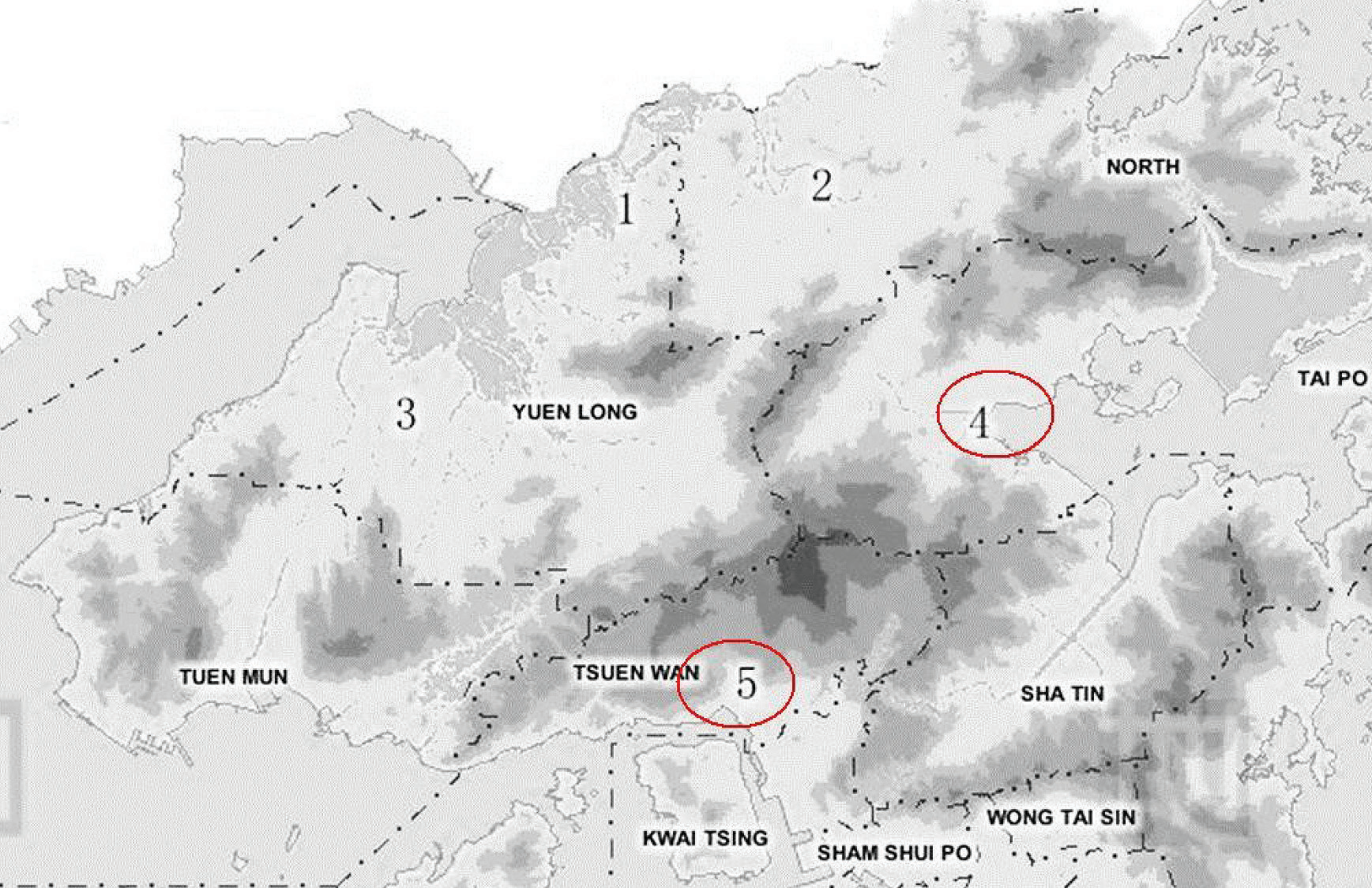 D2 History, culture and heritage of early 
	Hong Kong region (Topic 4) 1. Circle the major places of residence of the Hakkas in the map below.          Locations: Ping Shan District (1), Sheung Shui District (2), San Tin District (3), 	            Tai Po District (4), Tsuen Wan District (5)          Landscape: Dark colour= hilly; Light colour= flat land Source: GeoInfo Map, Land Department, Hong Kong government http://www2.map.gov.hk/gih3/view/index.jsp 2 (a) With reference to Source E, why was the Hakka known as ‘guests’?           It was because they were not originally living in Hong Kong.         (b) With reference to Source E, when did the Hakkas settle in Hong Kong?           In about the 17th century 3.   Refer to Source E and the map above, how could the Hakka make their living? Source E shows that the Hakka practiced farming and kept livestock. The map above shows that the Hakka settled in flat land that was also easy for farming. 145 History investigation through enquiry learning 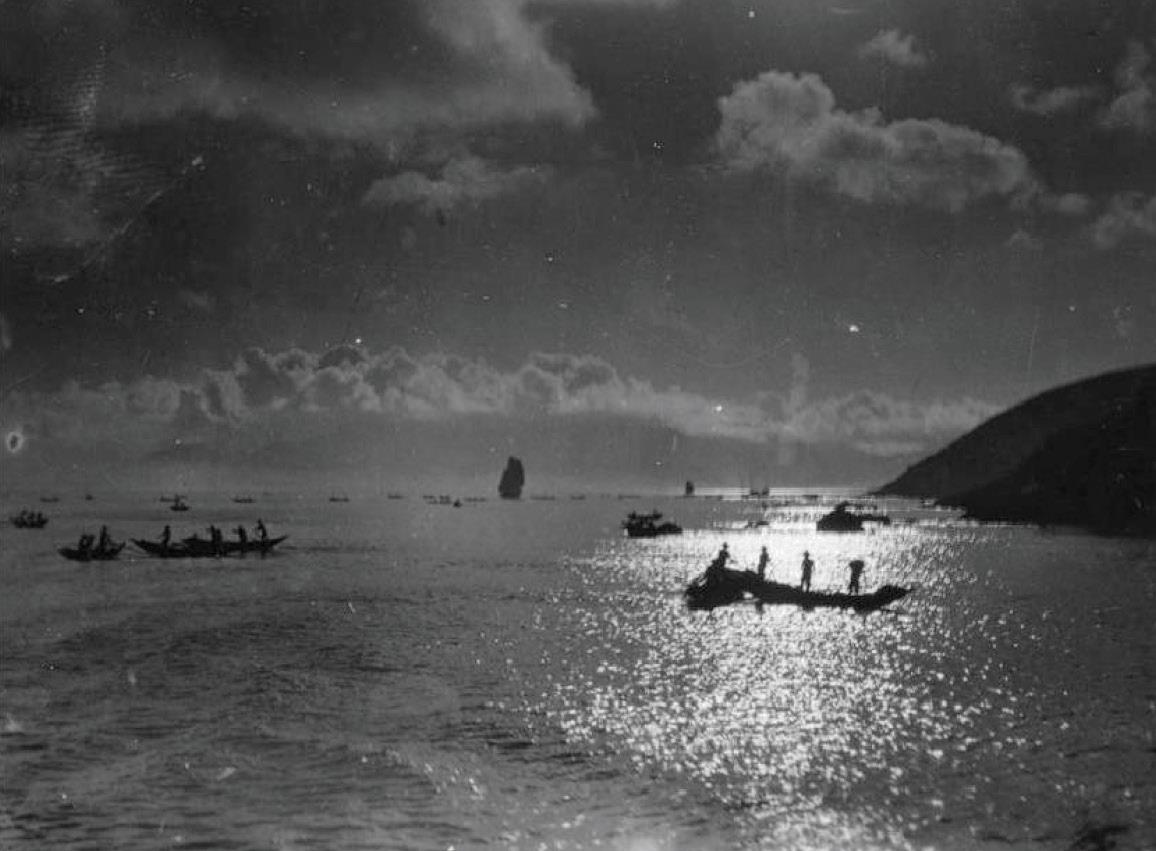 D2 History, culture and heritage of early 
	Hong Kong region (Topic 4)  Group C Worksheet C—the Fuklo Study Sources F and G below, and answer all questions that follow. (Source F) The following photo portrays the life of the Fuklo in Hong Kong. Source: https://www.hkmemory.hk/search/search?searchword=Hoklo+fishermen&chan- 
	nelid=230719&perpage=&templet=search_result_all.jsp&extend_expr= (Source G) The following description is about the Fuklo in early Hong Kong region. I come from a Fuklo family and I am now living in North Point. The Fuklo is also known as the Hoklo. In about the 11th century, my ancestors moved from Fujiang in the mainland to Hong Kong. They mainly lived on boats and fished for a living. We speak the Fujiang dialect. 1. With reference to Source F and G, how did the Fuklo make a living? Source F shows that the Fuklo were fishing while Source G reflects that they fished for a living. Therefore, they practiced fishing to make a living. 2. With reference to Source G, where did the Fuklo come from? They came from Fujian. 146 History investigation through enquiry learning 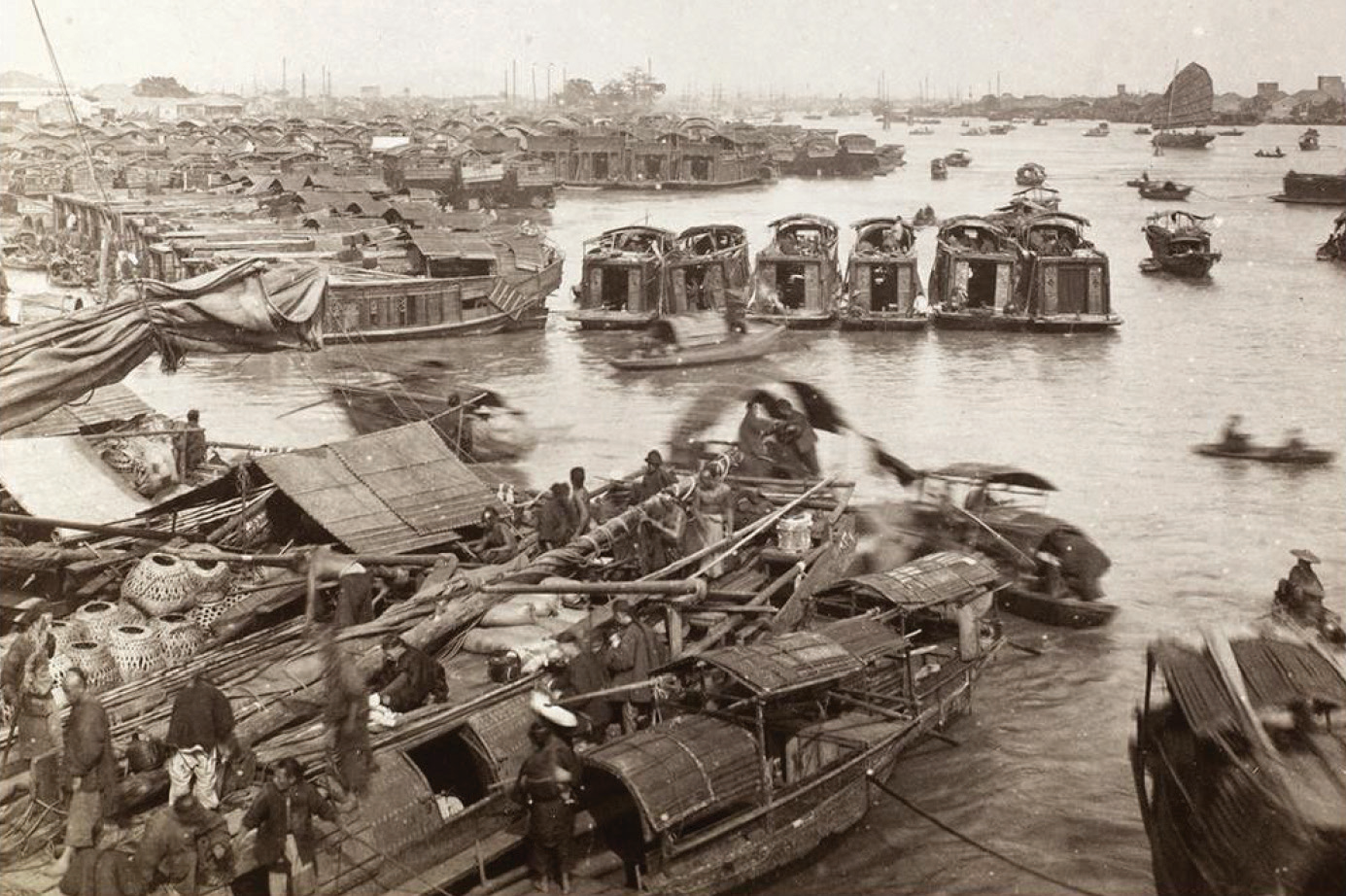 D2 History, culture and heritage of early 
	Hong Kong region (Topic 4)  Group D Worksheet D—the Tanka Study Sources H and I below, and answer all questions that follow. (Source H) The following picture shows a Tanka community in Hong Kong under early British colonial rule. Source: http://porttowns.port.ac.uk/tankas-early-colonial-hong-kong/ (Source I) The following description is about the Tanka in early Hong Kong region I come from a Tanka family and I am living in Shau Kei Wan. I do not know when my ancestors come to Hong Kong. They moved from Guangdong and Fujian in the mainland and lived in Hong Kong for a long time. They always lived on boats so they were also known as ‘boat people’. They were mainly fishermen. We speak Cantonese. 1. With reference to Sources H and I, how did the Tanka make a living? According to Source H, the Tanka stayed on boat while Source I described the Tanka as ‘fishermen’. Therefore, they practiced fishing to make a living. 2. With reference to Source I, where did the Tanka come from? They came from Guangdong and Fujian. 147 History investigation through enquiry learning D2 History, culture and heritage of early 
	Hong Kong region (Topic 4) Post- lesson task Appendix 4 How do we find the imprints related to the 
	early settlers in Hong Kong region? Complete the following table about the early settlers in Hong Kong. Name of Time settling Place of Location of Ways of Dialects The Punti ● 10   century ● Guangdong 
● Guangxi ● Sheung Shui 
● San Tin ● Ping Shan ● Farming ● Cantonese The Hakka ● 17   century ● Guangdong 
● Jiangxi ● Fujian ● Tsuen Wan 
● Tai Po ● Farming ● Hakka dialect The Fuklo ● 11 ● Fujiang ● North Point 
● Kowloon City ● Fishing ● Fujian dialect The Tanka ● Unknown ● Guangdong 
● Fujian ● Aberdeen ● Shau Kei Wan 
● Cheung Chau ● Fishing ● Cantonese 148 History investigation through enquiry learning D2 History, culture and heritage of early 
	Hong Kong region (Topic 4) D2 To know more (4): Extended reading ● Lim, P. (1997). Discovering Hong Kong's Cultural Heritage. Hong Kong ; New York : Oxford University 
	Press. ● Yim, S. (2006). Experiencing the Clan Culture of New Territories. Hong Kong: Wan Li Book Co. ● 蔡志祥 (2000)《打醮：香港的節日和地域社會》，香港：三聯書店(香港)有限公司。 149 History investigation through enquiry learning 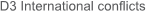 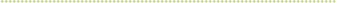 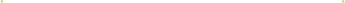 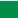 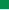 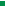 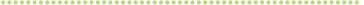 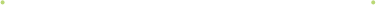 	and crises in the 20th century – 
the two world wars (Topic 9) D3 Brief introduction of teaching plan “Students may explore the origin and the impact of the two world wars in Topic 9: 
International conflicts and crises in the 20th century (I) – the two world wars of the 
revised curriculum. In the 20th century, the two world wars and the Cold War had great 
impact on the shaping of the present world. This topic focuses on the discussion of the 
fundamental causes of the two world wars and how the two world wars changed the 
world order such as the decolonisation in Asia and Africa, and the rise of the “Third 
World”. Through case study students may understand different changes concerning the 
war tactics and armaments during the two world wars, and how military innovations were 
used in our daily lives in post-war years. In addition, genocide was a repeated historical phenomenon in the 20th century. The Holocaust is used as an example for students to 
understand the background and the miserable experiences of the Jews during the war 
and the reflections made by the Germans after the war. This teaching plan demonstrates how the adoption of enquiry approach and collaborative 
learning may enhance students’ understanding of the case study: “Genocide: using the 
Holocaust as an example” in this topic. Genocide repeatedly took place in the 20th 
century. By studying historical sources, students are able to understand its 
cause-and-effect relationship. This teaching plan may enrich students’ knowledge on the 
Nazi massacre of the Jews during the Second World War and facilitate their 
understanding of the background of the Holocaust, the sufferings of the Jews and the 
German reflection after the war. Apart from demonstration of enquiry learning, this 
teaching plan also shows how students’ historical empathy may be strengthened by using the first person point of view to think about historical issues. Through this teaching plan, students are able to understand the positive values such as 
respect and fair treatment to others. At the same time, students may understand the 
present in the context of the past and develop positive values and attitudes such as treasuring peace. Nazi Germany brutally persecuted the Jews and carried out genocide 
which resulted in the death of nearly 6 million Jews. The teaching plan shows the 
background and course of the Holocaust as well as the German reflection on the 
Holocaust. This lesson enables students to know the origin and harmful effect of the 
Holocaust, helps them learn from history and realize the importance of promoting peace 
in order to avoid history from repeating itself. 150 History investigation through enquiry learning 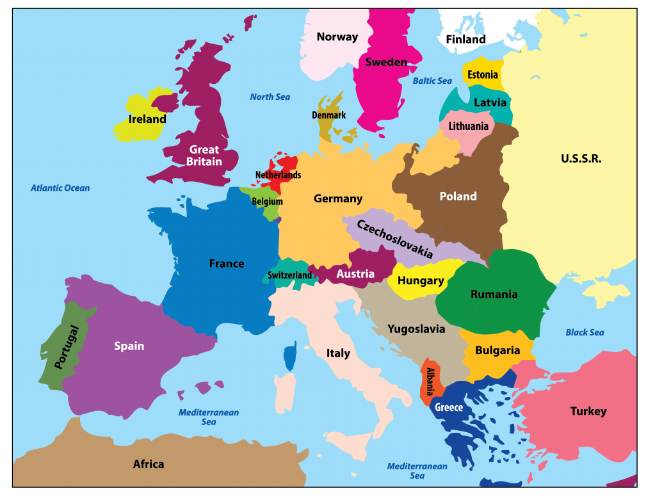 D3 International conflicts and crises in the 20th century – 
	the two world wars (Topic 9) D3 To know more (1): Learning history through maps The following map shows Europe in the inter-war period.151 History investigation through enquiry learning D3 International conflicts and crises in the 20th century – 
	the two world wars (Topic 9) D3 To know more (2): Chinese-English Glossary 納粹黨 National Socialist German Workers’ Party 
	(NSDAP) (Nazi Party) 大屠殺 Holocaust 第三帝國 Third Reich 集中營 Concentration camp 猶太人 Jew 猶太問題最後解決方案 Final Solution to the Jewish Question 奧斯維辛 Auschwitz 希特拉 Hitler, Adolf 布蘭特 Brandt, Willy 紐倫堡審判 Nuremberg trials 152 History investigation through enquiry learning D3 International conflicts and crises in the 20th century – 
	the two world wars (Topic 9) D3 To know more (3): Explanation of terms Nazi Party Nazi  Party,  byname  of  National  Socialist  German  Workers’  Party,  German 
Nationalsozialistische  Deutsche  Arbeiterpartei  (NSDAP),  political  party  of  the 
mass  movement  known  as  National  Socialism.  Under  the  leadership  of  Adolf 
Hitler, the party came to power in Germany in 1933 and governed by totalitarian 
methods until 1945. Britannica Academic (Encyclopedia Britannica) Concentration 
	camp Concentration  camp,  internment  centre  for  political  prisoners  and  members 
of national or minority groups who are confined for reasons of state security, 
exploitation, or punishment, usually by executive decree or military order. Persons 
are placed in such camps often on the basis of identification with a particular 
ethnic or political group rather than as individuals and without benefit either of 
indictment or fair trial. Extermination camp is a kind of Nazi German concentration 
camp that specialized in the mass annihilation of unwanted persons in the Third 
Reich and conquered territories. The camps’ victims were mostly Jews but also 
included  Roma  (Gypsies),  Slavs,  homosexuals,  alleged  mental  defectives,  and 
others. The extermination camps played a central role in the Holocaust. 	Britannica Academic (Encyclopedia Britannica) Holocaust Holocaust  refers  to  the  systematic  state-sponsored  killing  of  six  million  Jewish 
men,  women,  and  children  and  millions  of  others  by  Nazi  Germany  and  its 
collaborators during World War II. Britannica Academic (Encyclopedia Britannica) Third Reich Third Reich, official Nazi designation for the regime in Germany from January 
1933 to May 1945, as the presumed successor of the medieval and early modern 
Holy Roman Empire of 800 to 1806 (the First Reich) and the German Empire of 
1871 to 1918 (the Second Reich). Britannica Academic (Encyclopedia Britannica) Willy Brandt Willy  Brandt  (1913-1992),  German  statesman,  leader  of  the  German  Social 
Democratic  Party  of  Germany  (SPD)  from  1964  to  1987,  and  chancellor  of  the 
Federal  Republic  of  Germany  from  1969  to  1974.  He  was  awarded  the  Nobel 
Prize  for  Peace  in  1971  for  his  efforts  to  achieve  reconciliation  between  West 
Germany and the countries of the Soviet bloc. 	Britannica Academic (Encyclopedia Britannica) 153 History investigation through enquiry learning D3 International conflicts and crises in the 20th century – 
	the two world wars (Topic 9) D3 Trial teaching plan Case study : lessons learnt from the Holocaust Target S3 Topic of trial Topic 9 : International conflicts and crises in the twentieth century (I) – the two world 
wars Case study - lessons learnt from the Holocaust number  of 2 lessons Suggested 40 minutes per lesson Enquiry Using the Holocaust as an example, what did people learn from the two world wars? Learning Objectives Knowledge ● Know the meaning of the Genocide and the Holocaust 
● Understand the background of the Holocaust ● Understand the German reflections in the post-WWII period Skills ● Make deductions and inferences from historical sources ● Distinguish the differences between historical facts and opinions 
● Relate the study of history to contemporary life Attitude ● Develop an attitude for building a peaceful world and a better future Learning and Teaching Strategy ● Enquiry approach ● Cooperative learning Learning and Teaching Materials Pre-lesson Lesson 1 ● Pre-lesson task 1 (Appendix 1) 
● Pre-lesson task 2 (Appendix 2) ● Graphic organizer in Part 1 (Appendix 3) Classwork Lesson 1 ● Historical sources (Appendix 4) ● Graphic organizer in Part 2 (Appendix 3) 
Lesson 2 ● Questions for reflection (Appendix 6) 
● Historical sources (Appendix 7) ● Graphic organizer (Appendix 8) Post-lesson Lesson 1 ● Post-lesson task 1 (Appendix 5) 
Lesson 2 ● Post-lesson task 2 (Appendix 9) 154 History investigation through enquiry learning D3 International conflicts and crises in the 20th century – 
	the two world wars (Topic 9) D3 Trial teaching flow Case study: lessons learnt from the Holocaust Time Teaching Learning and teaching activities Learning and Lesson 1 Appendix 1 motivation 	develop an understanding of the concentration camps. 
● Before the lesson, students should also study Source A Appendix 2 
Appendix 3(Part1) 5 Introduction ● Introduce examples of the Genocide in the 20th century 	2 (Appendix 3). ● The graphic organizer includes six major elements (What, Appendix 3(Part 2) 
Appendix 4 15 Cooperative 15 Presentation ● Each group has to present their findings by Appendix 3 5 and 	sources. ● Teacher raises a question, “Did Germany and the ● Students complete post-lesson task 1(Appendix 5) by Appendix 5 155 History investigation through enquiry learning D3 International conflicts and crises in the 20th century – 
	the two world wars (Topic 9) D3 Trial teaching flow Case study: lessons learnt from the Holocaust Time Teaching Learning and teaching activities Learning and Lesson 2 learning Appendix 5 students’ interest about the reflection made by Germany 5 Motivation by ● Teacher asks questions to stimulate students’ thinking. 5 Explanation ● Teacher explains the significant efforts made by the Appendix 6 	each. ● Sources G,H,I and J are about the reflections of Germany Appendix 7 Appendix 8 15 Cooperative 	the Holocaust from the sources. 
Remarks : ● Students with different level of abilities will be able to 10 Presentation ● Each group has to present their findings by Appendix 8 5 for next 	task aimed at : 1. consolidating students’ understanding of the Holocaust. 
2. developing an attitude to build a peaceful world and a  Appendix 9 156 History investigation through enquiry learning D3 International conflicts and crises in the 20th century – 
	the two world wars (Topic 9) Pre- lesson task (1) Appendix 1 Using the Holocaust as an example, what did people 
	learn from the two world wars? Watch the video “Key Historical Concepts in Holocaust Education: Nazi Camps” and choose one 
Concentration Camp/Prisoner of War Camp/Extermination Camp which was operated under Nazi rule 
during the period of the Third Reich. Link for the video : 1. Name of the Camp : For example: the Dachau Concentration Camp 
2. Picture of the Camp :     Paste / Draw two pictures of the Camp. 3.  Location of the Camp : It was near Munich in southern Germany. 4.  Reason for setting up the Camp : To put political prisoners into prison in order to consolidate the power of the Third Reich. 5.  Brief history of the Camp : The Dachau Concentration Camp was built in March 1933. It was the first concentration camp built by the Nazi government 157 History investigation through enquiry learning D3 International conflicts and crises in the 20th century – 
	the two world wars (Topic 9) Pre- lesson task (2) Appendix 2 Using the Holocaust as an example, what did people 
	learn from the two world wars? Study Sources A and B below, and answer all questions that follow.  Source A The following are some definitions of the Holocaust. ● The Holocaust was the mass murder of Jews under the German Nazi regime during the 
	period 1941–5. (Oxford dictionary) ● The Holocaust was the systematic, bureaucratic, state-sponsored persecution and murder of 
	six million Jews by the Nazi regime and its collaborators. (Holocaust Encyclopedia)  Source B Refer to the information you have searched in pre-lesson task 1. With reference to Sources A and B, and complete Graphic organizer Part 1 (Appendix 3). 
1. Who were the victims of the Holocaust? 2. When did the Holocaust take place? 3. How were the victims killed in concentration camps? 158 History investigation through enquiry learning 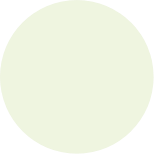 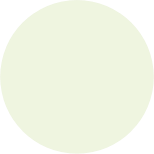 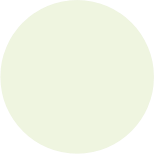 D3 International conflicts and crises in the 20th century – 
	the two world wars (Topic 9) Graphic organizer Appendix 3 Using the Holocaust as an example, what did people 
	learn from the two world wars? Clue Holocaust refers to the mass murder of Jews. 
	(Source A) 	Clue 		The mass murder 
	of Jews under the German Nazi regime 
	during the period 		1941–5. 
	(Source A) Clue Many Jews were killed by the gas chamber at Concentration camp. 
(Source B) Holocaust Who were 
	the 	How were 
the victims victims? killed? When did it 
take place? Jews chamber 1941– 45 159 History investigation through enquiry learning 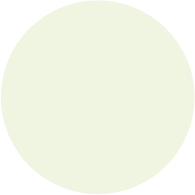 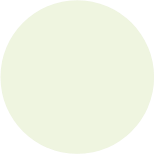 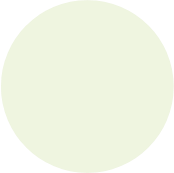 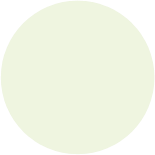 D3 International conflicts and crises in the 20th century – 
	the two world wars (Topic 9) Graphic organizer Appendix 3 	Clue 
Concentrations camps 	were established in 
		Germany, German 	occupied states and 
		Germany’s allied 		states. 
	(Source C) 	Clue 	The Jew who lives 
		among us and is 	forced to make use of 
the German language. 	He does not thereby 
		become a German. 	(Source D) 	Clue 		The Jewish spirit can 
	ever really be eradicated. Don't be misled into thinking 
	you can fight a disease 	without killing the carrier, 
		without destroying the 		bacillus. 
	(Source E) 	Clue 	“An overall plan…for 
		the execution of the intended final solution 
	of the Jewish 		question”. 
	(Source F) Holocaust Why did it 
	happen? Where did it 
	take place? What was the 
	“final solution ” of Jews? 	1. Hitler regarded Jews 
as “alien” race who were 	not Germans. 		2. Hitler discriminated 
	Jews who was believed 	to be the “disease” of 
		Germany. A plan for the 
	execution of 	Jews 	Concentration and 
		extermination camps in Germany, 
	German occupied 		states and 
	Germany’s allied 	states 160 History investigation through enquiry learning 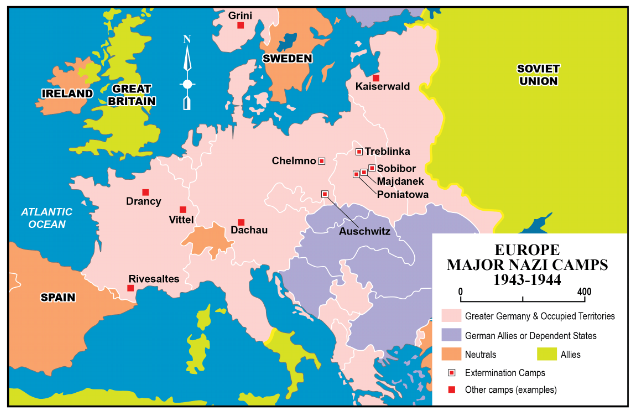 D3 International conflicts and crises in the 20th century – 
	the two world wars (Topic 9) Classwork Appendix 4 Using the Holocaust as an example, what did people 
	learn from the two world wars? Divide the class into groups with four students each. Study Sources C-F below, and find answers 
related to the Holocaust.  Source C The following map shows the location of major Nazi camps in Europe (1943-1944). Source : United States Holocaust Memorial Museum, 
	https://www.ushmm.org/outreach/en/media_nm.php?MediaId=354 161 History investigation through enquiry learning D3 International conflicts and crises in the 20th century – 
	the two world wars (Topic 9)  Source D The following is adapted and translated from a letter written by Adolf Hitler in 1919. Jews have never yet adopted much more than the language of the foreign nations among whom they live. A German who is forced to make use of the French language in France, Italian in Italy, Chinese in China does not thereby become a Frenchman, Italian, or Chinaman. It's the same with the Jew who lives among us and is forced to make use of the German language. He does not thereby become a German. Frank Mc. (2012). Hitler and the Rise of the Nazi Party. London and New York: Routledge.  Source E The following is adapted and translated from a speech by Adolf Hitler in 1920. For us, it is a problem of whether our nation can ever recover its health, whether the Jewish spirit can ever really be eradicated. Don't be misled into thinking you can fight a disease without killing the  carrier,  without  destroying  the  virus.  This  Jewish  contamination  will  not  decrease,  this  poisoning of the nation will not end, until the carrier himself, the Jew, has been banished from our midst. Victor, B., Joseph, G.K & David, L. (2012). A Rage to Live : Surviving The Holocaust So Hitler Would 
Not Win.  Source F The following is adapted and translated from the letter of Hermann Goering (one of the leaders of the 
Nazi Party) to Reinhard Heydrich (the Chief of Reich security and Deputy head of the SS*) to prepare a 
plan for the ‘Final Solution to the Jewish Question’ in 1941. Complementing the task that was assigned to you on 24 January 1939, which dealt with arriving at  …,  a  solution  of  the  Jewish  problem,  as  advantageous  as  possible,  I  hereby  charge  you  with making all necessary preparations …for bringing about a complete solution of the Jewish question in the German sphere of influence in Europe. …I charge you furthermore to send me, before long, an overall plan …necessary for the accomplishment of the desired solution of the Jewish question. Source : The Wiener Library, Nuremberg War Crimes Trial, collection reference 1655/1721 
*The SS : Protection squads 162 History investigation through enquiry learning D3 International conflicts and crises in the 20th century – 
	the two world wars (Topic 9) Post-lesson task (1) Appendix 5 Using the Holocaust as an example, what did people 
	learn from the two world wars? Search information about Willy Brandt on the internet and answer all questions that follow. 1.  Who is Willy Brandt? Former Chancellor of West Germany (1969-1974) 2.  What was he doing in Warsaw (the capital of Poland) on December 7, 1970? He was asking for the forgiveness of the victims of the Holocaust on behalf of Germany. Classwork Appendix 6 Using the Holocaust as an example, what did people 
	learn from the two world wars? Questions for reflection : 1. Who was Willy Brandt and why was he kneeling down? 2. Why should we prevent another Holocaust from happening again? 3. What efforts should be made by Germany and the international communities to prevent another 
	Holocaust from happening again? Efforts made by Germany and the international communities to prevent another Holocaust 
from happening after WWII : a. Nuremberg trials, 1945 (Source H) b. The Convention on the Prevention and Punishment of the Crime of Genocide, 1951 
c. International Holocaust Remembrance Day, 2005 163 History investigation through enquiry learning D3 International conflicts and crises in the 20th century – 
	the two world wars (Topic 9) Classwork Appendix 7 Using the Holocaust as an example, what did people 
	learn from the two world wars? Study Sources G-J below, and complete the three triangular puzzle regarding ‘What’, ‘Who’ and ‘How’ in Appendix 8.  Source G The following table shows a list of perpetrators of the Holocaust and their punishments. Perpetrators of Holocaust Name and description Consequence https://www.britannica.com/ 
biography/Adolf-Hitler Adolf Hitler - Head of Nazi Germany He committed suicide. https://en.wikipedia.org/wiki/ 
Heinrich_Himmler Heinrich Himmler - Head of the SS (The 
	Schutzstaffel) He was arrested and 
committed suicide. https://en.wikipedia.org/wiki/Adolf_ 
Eichmann Adolf Eichmann 
- one of the major 	organizers of the 
	Holocaust War crimes, crimes 
against humanity - 
sentenced to death by 
hanging https://en.wikipedia.org/wiki/Kurt_ 
Daluege Kurt Daluege - Leader of the SS Crimes against humanity - 
sentenced to death by 
hanging https://www.alamy.com/stock-photo/ 
himmler.html The SS Elite guard of the Nazi 
regime, were key players 
in the "Final Solution," 
the plan to murder the 
Jews of Europe. Judged by the International 
Military Tribunal at 
Nuremberg to be criminal 
organizations 164 History investigation through enquiry learning 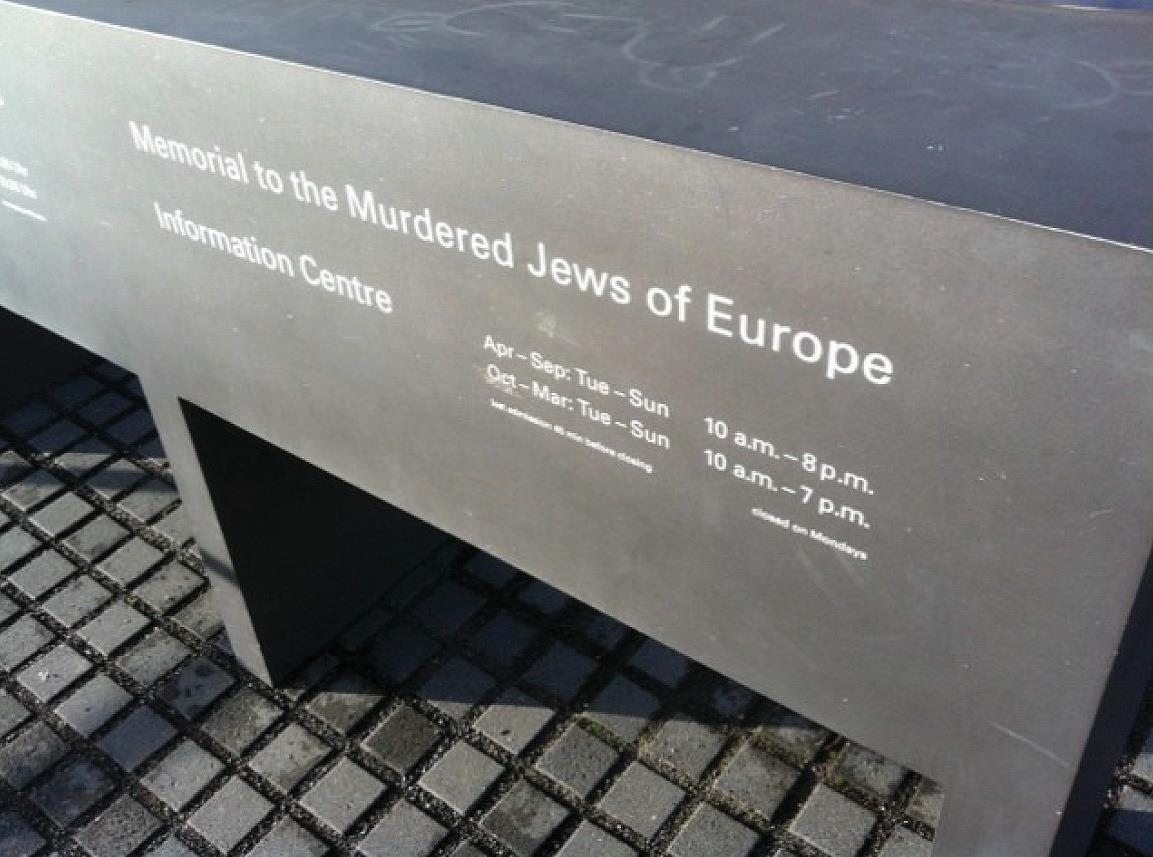 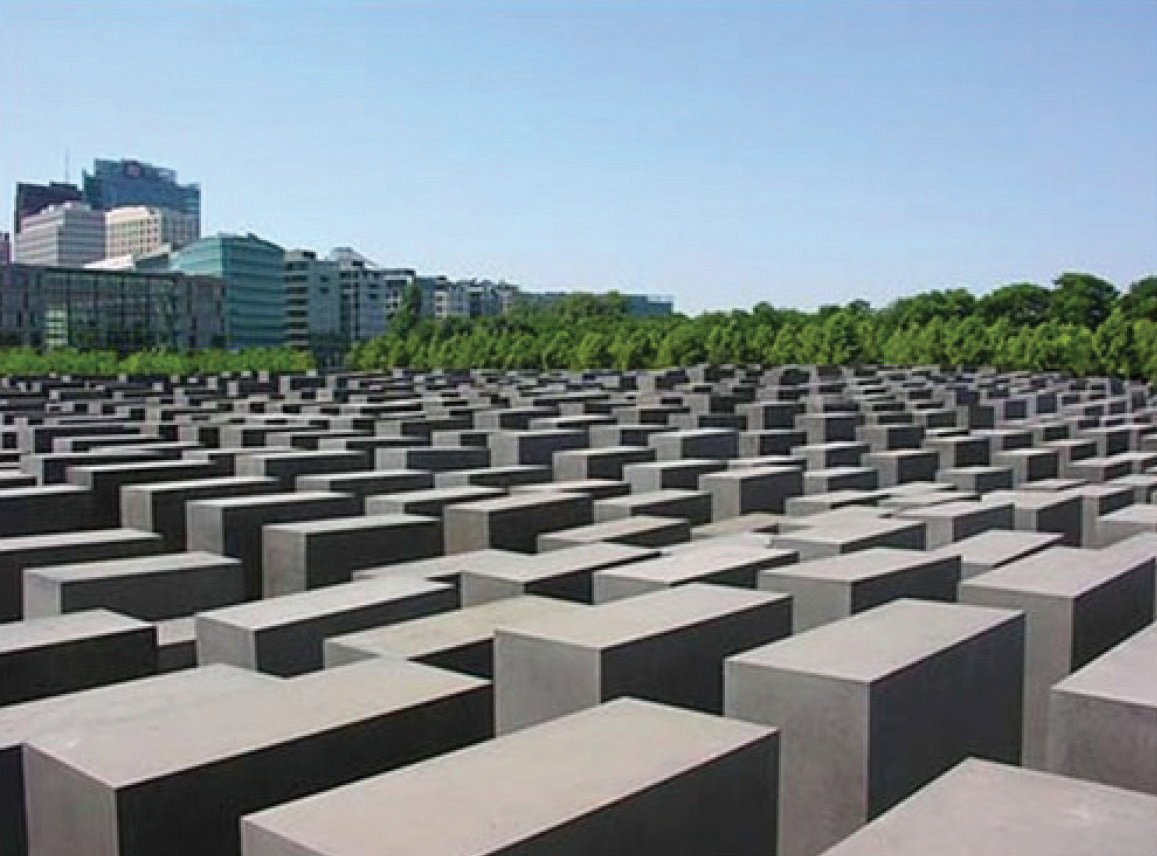 D3 International conflicts and crises in the 20th century – 
	the two world wars (Topic 9)  Source H The following photos show the Memorial to the Murdered Jews of Europe. It was completed and 
	opened in 2005. 	Source : https://www.bing.com/images/search?view=detailV2&ccid=nbspAeJz&id=AE9DC- 
76341C2B9E0970B1EB350153BEA81A44410&thid=OIP.nbspAeJzuGioawwB4LQsrwHaFh&mediaur 		l=https%3a%2f%2fpetocoastxxx.files.wordpress.com%2f2012%2f03%2f20120308- 
	193918.jpg&exph=480&expw=643&q=memorial+to+the+murdered+jews+of+europe&sim- 	id=607991347406113347&selectedIndex=134&ajaxhist=0 		Source : https://www.bing.com/images/search?view=detailV2&ccid=IB50FVf 
	%2f&id=65CB767AABC8AC02C8B22B5EC905A4D136B422AF&thid=OIP.IB50FVf_ 	OB7llJmOJU6nnQHaFj&mediaurl=https%3a%2f%2fclassconnection.s3.amazonaws. 
com%2f113%2fflashcards%2f2713113%2fjpg%2fpeter_eisenman_memorial_to_the_murdered_jews_ 	of_europe14582C3D0D67776974B.jpg&exph=2184&expw=2916&q=memorial+to+the+mur 
		dered+jews+of+europe&simid=608027931898023092&selectedIndex=36&ajaxhist=0 165 History investigation through enquiry learning 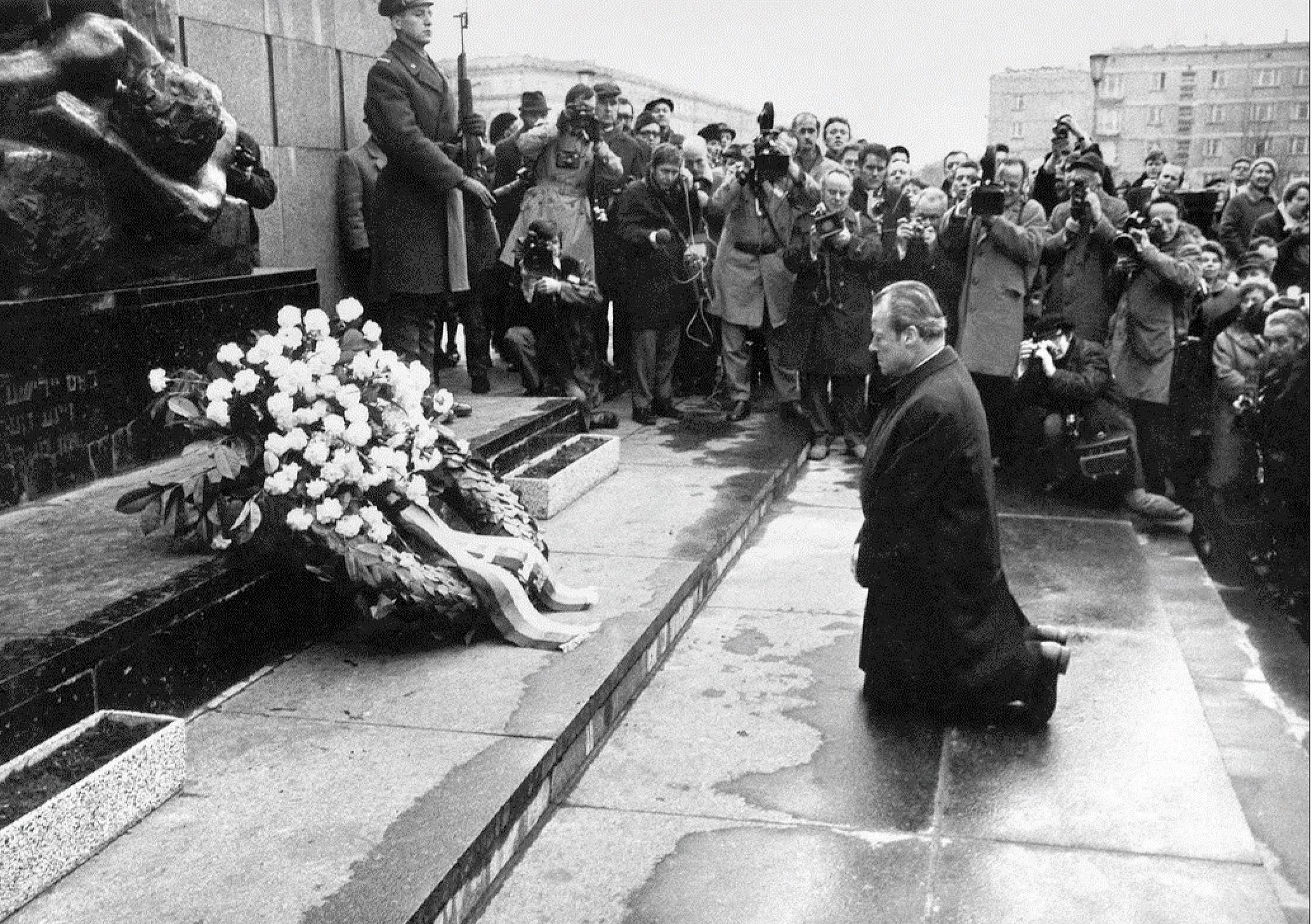 D3 International conflicts and crises in the 20th century – 
	the two world wars (Topic 9)  Source I The following paragraph describes today’s German education on the Holocaust. The Nazi dictatorship and the Holocaust are widely discussed at schools. The Nazi history, including Hitler's rise to power, his establishment of a dictatorship, the persecution of the Jews culminating in the Holocaust, and Germany's instigation of World War II, is compulsory courses at all types of schools in Germany and at all levels of education.  Source J The following photo was taken in December 7, 1970. The man in the photo is Willy Brandt. Source : Rare Historical Photos 
	https://rarehistoricalphotos.com/warschauer-kniefall-1970/ 166 History investigation through enquiry learning 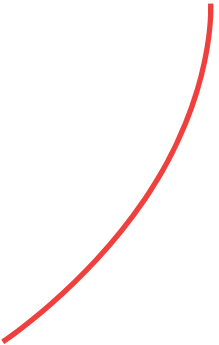 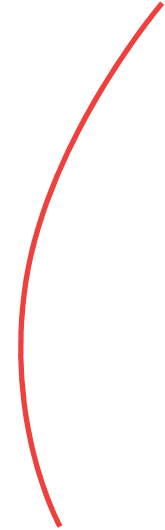 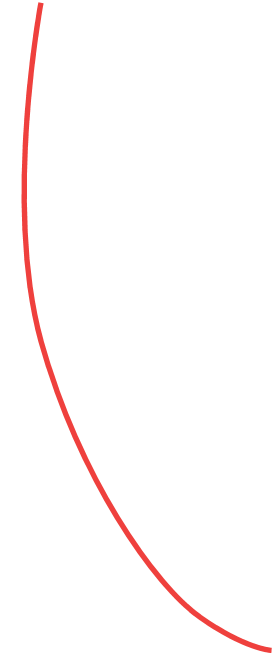 D3 International conflicts and crises in the 20th century – 
	the two world wars (Topic 9) Classwork Appendix 8 Using the Holocaust as an example, what did people 
	learn from the two world wars?  Graphic organizer Clue Clue Nazi leaders were prosecuted after WWII Most of them were 
prosecuted or imprisoned 
because of this. Clue The education nowadays 
emphasizes on WWII, which 
ensures every student 
understands the wrong- 
doings of the Nazis. Nazi leaders Clue As shown on the Memorial 
to Murdered Jews of 
Europe. 	Lack of relevant 
education, which resulted 		in weak resistance 
	towards extreme ideas. 	Who were 
responsible for Before and during 
	the WWII. causing Holocaust? When Why Holocaust 167 History investigation through enquiry learning 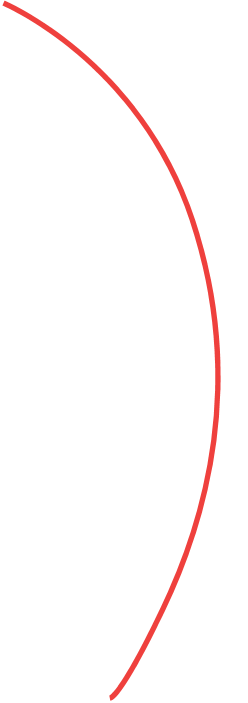 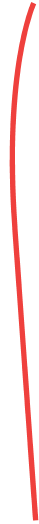 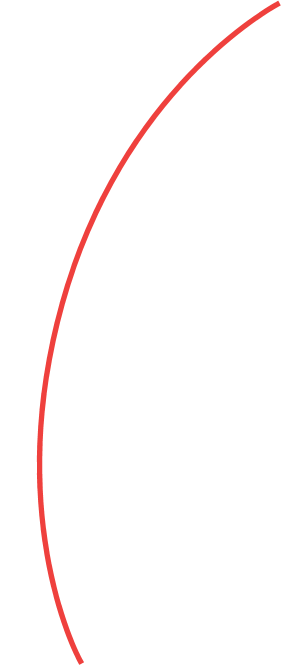 D3 International conflicts and crises in the 20th century – 
	the two world wars (Topic 9) Classwork Appendix 8 Using the Holocaust as an example, what did people 
	learn from the two world wars?  Graphic organizer Holocaust 	What did the 
		international 	community do to 
prevent Holocaust? How did Germany 
	remind people 	the lesson of 
		Holocaust? Where 1. Punishment of Nazi 
	leaders 	2. Genocide 
		Convention 	3. Memory of the 
		Holocaust 	1. Admittance of 
		fault – 	public apology 2. School’s education Clue List of perpetrators of 
	the Holocaust 	(Source G) Germany and German- 
	occupied areas. Clue 	German chancellor Brandt 
asked for forgiveness from 	the victims. Clue Clue 	The Convention on the 
		Prevention and Punishment of the Crime Clue The geography location of 
the concentration camps. The Nazi dictatorship and 
	the Holocaust are widely 	discussed at schools. 
		(Source I) Clue International Holocaust 
	Remembrance Day Clue The Memorial to the 
	murdered Jews of 	Europe was built. 
		(Source H) 168 History investigation through enquiry learning D3 International conflicts and crises in the 20th century – 
	the two world wars (Topic 9) Post-lesson task (2) Appendix 9 Using the Holocaust as an example, what did people 
	learn from the two world wars? Suppose you were a Jew who was born after WWII and had read a lot of books about the Holocaust. Write a letter to the German chancellor, and explain your view that you will forgive but not forget the history of the Holocaust. Generally speaking, student would answer the question as follow: - show sympathy to Germany’s situation during the interwar period and believe that the Germans were  fooled by the Nazis - The death of 6 million Jews was a tragedy that no one could forget D3 To know more (4): Extended reading ● Rees, L. (2017). The Holocaust: A new history. London: Penguin Books Ltd. ● Herman, H. (2018). What Was the Holocaust?. London: Penguin Books Ltd. ● 楊曼蘇 (1995)《猶太大劫難-納粹屠猶紀實》，北京：中國社會科學出版社。 169 